 ЈАВНО ПРЕДУЗЕЋЕ «ЕЛЕКТРОПРИВРЕДА СРБИЈЕ» БЕОГРАДОГРАНАК РБ КОЛУБАРА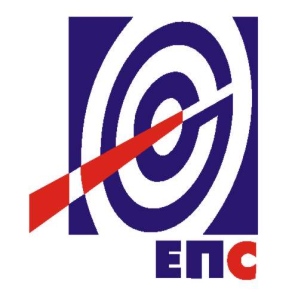 КОНКУРСНА ДОКУМЕНТАЦИЈАза подношење понуда у oтвореном поступку за јавну набавку добара бр. ЈН/4000/0240-1/2018Челици                                                                                    К О М И С И Ј А                                                                      за спровођење ЈН/4000/0240-1/2018                                                        формирана Решењем бр.12.01.169411/3 -17(заведено у ЈП ЕПС број 12.01.169411/12-18 од 17. 08.2018. године)Август, 2018. године                                           На основу чл. 32. и 61. Закона о јавним набавкама („Сл. гласник РС”, бр. 124/2012, 14/2015 и 68/2015), (у даљем тексту Закон),члана 2. Правилника о обавезним елементима конкурсне документације у поступцима јавних набавки и начину доказивања испуњености услова („Сл. гласник РС”, бр. 86/15), Одлуке о покретању поступка јавне набавке број 12.01. 169411/2 -17 oд 19.04.2018. године и Решења о образовању комисије за јавну набавку број 12.01. 169411/ 3-17 oд 19.04.2018. године припремљена је: КОНКУРСНА ДОКУМЕНТАЦИЈАза подношење понуда у отвореном поступку за јавну набавку добара бр. ЈН/4000/0240-1/2018Садржај конкурсне документације:Укупан број страна документације: 67ОПШТИ ПОДАЦИ О ЈАВНОЈ НАБАВЦИПОДАЦИ О ПРЕДМЕТУ ЈАВНЕ НАБАВКЕ2.1 Опис предмета јавне набавке, назив и ознака из општег речника  набавкеОпис предмета јавне набавке: ЧелициНазив из општег речника набавке: ЧелициОзнака из општег речника набавке: 14622000-7Детаљани подаци о предмету набавке наведени су у техничкој спецификацији (поглавље 3. Конкурсне документације)ТЕХНИЧКА СПЕЦИФИКАЦИЈА (Врста, техничке карактеристике, квалитет, количина и опис добара, рок испоруке, место испоруке добара, гарантни рок, евентуалне додатне услуге и сл.)Понуда која не  задовољава  услове квалитета захтевани тачком 3.2 конкурсне документације биће одбијена као неодговарајућа. Уз понуду за добра за које је захтевана контрола квалитета према ЕN 10204-3.1 доставити изјаву која овлашћена лабораторија ће вршити испитивање као и сертификат да је лабораторија акредитована за испитивање добара које су предмет јавне набавке.Испоруку добара обавезно мора пратити атест произвођача који се односи на добро које је предмет испоруке а који мора бити  у складу са EN 10204 3.1.Обележавање добара и услови испоруке морају бити  у складу са SRPS 10025-1,    SRPS 10025-2,  SRPS 10025-3,SRPS 10025-4,  SRPS 10025-5, у зависности од врсте материјала добра.        Испоруку добара морају пратити атести дати у складу са стандардима наведеним у техничком делу конкурсне документације.Наручилац задржава право да при квалитативном пријему добара, методом случајног узорка одређени број комада добра провери у акредитованој установи да ли одговарају траженим техничким карактеристикама и квалитету назначеном атесту, стандарду.Уколико се у акредитованој установи утврди да испоручена добра не одговарају  траженим техничким карактеристикама и квалитету назначеном у понуди,трошкови провере падају на терет понуђача-продавца и истом ће бити стављена на располагање испоручена добра.Предмет и подручје примене:Ови услови се односе на опште техничке услове испоруке и преузимања (набавке и квалитативног пријема) челика.  Примењује се у свим случајевима осим у оним код којих је посебним условима друкчије одређено.Захтеви и одговарајући нормативи:Захтеве које је потребно испунити приликом испоруке и преузимања садржани су у следећим тачкама:1. Округли угљенични челици (C22,C45) Технички захтеви за испоруку полупроизвода обликованих у топлом стању,SRPS EN10083-2:2011.2. Топловаљане челичне шипке кружног попречног пресека  за општу   намену.Толеранција облика и мера: SRPS EN 10060:20083. Округли челици, вучени, љуштени  и брушени у толеранцијском пољу h11- Облик и мере  ЕN10083-14.  Номинална дужина  шипке 6 м, ако посебним условима није другачије одређено.При испоруци роба мора бити обележена на следећи начин:    -	За пречнике преко  50 мм свака шипка мора бити обележена следећим подацима: квалитет, димензија и број шарже, као и жиг произвођача. Обележавање мора да буде са чела тврдом нумерацијом (уоквирено место фарбом) или оригинал водонепропусном налепницом.-	За пречнике  мање од 50 мм тј материјал који се испоручује у бунту горе наведени подаци морају бити исписани на водонепропусној налепници или укуцани на лим за обележавање који је везан за бунт. Важи само за материјал урађен из исте шарже тј једна шаржа један бунт. Квалитет и техничке карактеристике Рок испоруке добараИзабрани понуђач је обавезан да испоруку добара изврши у року који не може бити дужи од 60 (словима:шестдесет) дана од дана ступања Уговора на снагу.Евентуално настала штета приликом транспорта предметних добара до места испоруке пада на терет изабраног Понуђача.Место испоруке добара Паритет испоруке : f-co  магацин Наручиоца: M046-Вреоци Колубара Метал.Понуда се даје на паритету f-co  магацин Наручиоца са урачунатим зависним трошковима.Евентуална настала штета приликом транспорта предметних добара до места испоруке пада на терет изабраног Понуђача. Изабрани Понуђач је обавезан да уговорена добра упакује и заштити од оштећења приликом утовара, транспорта, истовара и магацинске манипулације. Гарантни рокГарантни рок за испоручена добра износи минимум 12 (словима: дванаест) месеци од  дана када је извршен квалитативни пријем  добара.Изабрани Понуђач је дужан да о свом трошку отклони све евентуалне недостатке у току трајања гарантног рока. Квалитативни и квантитативни пријемСвака испорука предметних добара мора бити најављена најмање 3 (словима: три) дана пре испоруке према обрасцу "Најава испоруке добара" као и 24h пре испоруке према обрасцу „Обавештење о испоруци добара“ који су саставни део конкурсне документације.  Пријем предметних добара врши се у пријемном магацину Наручиоца сваког радног дана од 7h до 12h.Квантитативни пријем испоручених добара врши се у магацину Наручиоца, приликом пријема добара, визуелном контролом и пребројавањем,усагашеним и обострано потписаним Записником о квантитативном и квалитативном пријему добара Комисија за пријемно контролисање добара констатује да ли у испоруци има неслагања између примљене количине и количине наведене у пратећој документацији у ком случају Наручилац има право достављања писане рекламације Понуђачу.Квалитативни пријем добара се врши у року од 10 (словима:десет) дана од дана квантитативног пријема. У случају да испоручена добра не одговарају уговореном квалитету и техничким карактеристикама произвођача, Наручилац има право да Понуђачу достави писану рекламацију, коју је Понуђач дужан да реши најдуже у року од 10 (словима:десет) дана од дана њеног пријема. У случају неслагања Понуђача са извршеним квалитативним пријемом, као и неприхватања или оспоравања приговора, контролу извршене испоруке добара извршиће независна установа, одобрена од стране Понуђача и Наручиоца. Одлука независне установе биће коначна. Одлука независне установе за конатролу ни у ком случају не ослобађа Понуђача од његових обавеза и одговорности из овог Уговора.Трошкове контроле сноси Понуђач.4.УСЛОВИ ЗА УЧЕШЋЕ У ПОСТУПКУ ЈАВНЕ НАБАВКЕ ИЗ ЧЛ. 75. И 76. ЗАКОНА О ЈАВНИМ НАБАВКАМА И УПУТСТВО КАКО СЕ ДОКАЗУЈЕ ИСПУЊЕНОСТ ТИХ УСЛОВАПонуда понуђача који не докаже да испуњава наведене обавезне и додатни услов из тачака 1. до 6. овог обрасца, биће одбијена као неприхватљива.1. Сваки подизвођач мора да испуњава услове из члана 75. став 1. тачка 1), 2) и 4) Закона, што доказује достављањем доказа наведених у овом одељку. Услове у вези са капацитетима из члана 76. Закона, понуђач испуњава самостално без обзира на ангажовање подизвођача.2. Сваки понуђач из групе понуђача  која подноси заједничку понуду мора да испуњава услове из члана 75. став 1. тачка 1), 2) и 4) Закона, што доказује достављањем доказа наведених у овом одељку. Услове у вези са капацитетима из члана 76. Закона понуђачи из групе испуњавају заједно, на основу достављених доказа у складу са овим одељком конкурсне документације.3. Докази о испуњености услова из члана 77. Закона могу се достављати у неовереним копијама. Наручилац може пре доношења одлуке о додели уговора, захтевати од понуђача, чија је понуда на основу извештаја комисије за јавну набавку оцењена као најповољнија да достави на увид оригинал или оверену копију свих или појединих доказа.Ако понуђач у остављеном, примереном року који не може бити краћи од пет дана, не достави на увид оригинал или оверену копију тражених доказа, наручилац ће његову понуду одбити као неприхватљиву.4. Лице уписано у Регистар понуђача није дужно да приликом подношења понуде доказује испуњеност обавезних услова за учешће у поступку јавне набавке, односно Наручилац не може одбити као неприхватљиву, понуду зато што не садржи доказ одређен Законом или Конкурсном документацијом, ако је понуђач, навео у понуди интернет страницу на којој су тражени подаци јавно доступни. У том случају понуђач може, да у Изјави (пожељно на меморандуму, која мора бити потписана и оверена), да наведе да је уписан у Регистар понуђача. Уз наведену Изјаву, понуђач може да достави и фотокопију Решења о упису понуђача у Регистар понуђача.  На основу члана 79. став 5. Закона понуђач није дужан да доставља следеће доказе који су јавно доступни на интернет страницама надлежних органа, и то:1)извод из регистра надлежног органа:-извод из регистра АПР: www.apr.gov.rs2)докази из члана 75. став 1. тачка 1) ,2) и 4) Закона-регистар понуђача: www.apr.gov.rs-nbs.rs5. Уколико је доказ о испуњености услова електронски документ, понуђач доставља копију електронског документа у писаном облику, у складу са законом којим се уређује електронски документ.6. Ако понуђач има седиште у другој држави, наручилац може да провери да ли су документи којима понуђач доказује испуњеност тражених услова издати од стране надлежних органа те државе.7. Ако понуђач није могао да прибави тражена документа у року за подношење понуде, због тога што она до тренутка подношења понуде нису могла бити издата по прописима државе у којој понуђач има седиште и уколико уз понуду приложи одговарајући доказ за то, наручилац ће дозволити понуђачу да накнадно достави тражена документа у примереном року.8. Ако се у држави у којој понуђач има седиште не издају докази из члана 77. став 1. Закона, понуђач може, уместо доказа, приложити своју писану изјаву, дату под кривичном и материјалном одговорношћу оверену пред судским или управним органом, јавним бележником или другим надлежним органом те државе.9. Понуђач је дужан да без одлагања, а најкасније у року од пет дана од дана настанка промене у било којем од података које доказује, о тој промени писмено обавести наручиоца и да је документује на прописани начин.5.КРИТЕРИЈУМ ЗА ДОДЕЛУ УГОВОРАИзбор најповољније понуде ће се извршити применом критеријума „Најнижа понуђена цена“.Критеријум за оцењивање понуда Најнижа понуђена цена, заснива се на понуђеној цени као једином критеријуму.У ситуацији када постоје понуде понуђача који нуде добра домаћег порекла и понуде понуђача који нуде добра страног порекла, Наручилац мора изабрати понуду Понуђача који нуди добра домаћег порекла под условом да његова понуђена цена није преко 5% већа у односу на најнижу понуђену цену Понуђача који нуди добра страног порекла.У понуђену цену страног понуђача урачунавају се и царинске дажбине.Када понуђач уз понуду достави доказ да нуди добра домаћег порекла (уверење о домаћем пореклу добара, који издаје Привредна комора Србије, према правилнику о одређивању доказа на основу којег се утврђује да је понуду поднео домаћи Понуђач и за одређивање добара домаћег порекла (Сл. гласник РС бр. 33 од 10.04.2013. године), наручилац ће , пре рангирања понуда, позвати све остале понуђаче чије су понуде оцењене као прихватљиве а код којих није јасно да ли је реч о добрима домаћег или страног порекла,да се изјасне да ли нуде добра домаћег порекла и да доставе доказ.Предност дата за домаће понуђаче и добра домаћег порекла (члан 86.  став 1. до 4. Закона) у поступцима јавних набавки у којима учествују понуђачи из држава потписница Споразума о слободној трговини у централној Европи (ЦЕФТА 2006) примењиваће се сходно одредбама тог споразума.Предност дата за домаће понуђаче и добра домаћег порекла (члан 86. став 1. до 4. Закона) у поступцима јавних набавки у којима учествују понуђачи из држава потписница Споразума о стабилизацији и придруживању између Европских заједница и њихових држава чланица, са једне стране, и Републике Србије, са друге стране, примењиваће се сходно одредбама тог Споразума.Понуђач који нуди добра домаћег порекла треба да уз понуду достави уверење о домаћем пореклу добара, који издаје Привредна комора Србије, према правилнику о одређивању доказа на основу којег се утврђује да је понуду поднео домаћи Понуђач и за одређивање добара домаћег порекла (Сл. гласник РС бр. 33 од 10.04.2013. године).5.1.Резервни критеријумУколико две или више понуда имају исту најнижу понуђену цену, као најповољнија биће изабрана понуда оног понуђача који је понудио краћи рок испоруке.Уколико ни после примене резервних критеријума не буде могуће изабрати најповољнију понуду, најповољнија понуда биће изабрана путем жреба.Извлачење путем жреба Наручилац ће извршити јавно, у присуству понуђача који имају исту најнижу понуђену цену. На посебним папирима који су исте величине и боје Наручилац ће исписати називе Понуђача, те папире ставити у кутију, одакле ће члан Комисије извући само један папир. понуђачу чији назив буде на извученом папиру биће додељен Уговор  о јавној набавци.Наручилац ће сачинити и доставити записник о спроведеном извлачењу путем жреба.Записник о  извлачењу путем жреба потписују чланови комисије и присутни овлашћени представници понуђача, који преузимају примерак записника.Наручилац ће поштом или електронским путем доставити Записник о  извлачењу путем жреба понуђачима који нису присутни на извлачењу.6.  УПУТСТВО ПОНУЂАЧИМА КАКО ДА САЧИНЕ ПОНУДУКонкурсна документација садржи Упутство понуђачима како да сачине понуду и потребне податке о захтевима Наручиоца у погледу садржине понуде, као и услове под којима се спроводи поступак избора најповољније понуде у поступку јавне набавке.Понуђач мора да испуњава све услове одређене Законом и конкурсном документацијом.Понуда се припрема и доставља на основу позива, у складу са конкурсном документацијом, у супротном, понуда се одбија као неприхватљива.Језик на којем понуда мора бити састављенаНаручилац је припремио конкурсну документацију на српском језику и водиће поступак јавне набавке на српском језику. Прилози који чине саставни део понуде, достављају се на српском језику. Уколико је неки прилог (доказ или документ) на страном језику, Наручилац задржава право да у фази стручне оцене понуда затражи од Понуђача превод на српски језик.Начин састављања и подношења понудеПонуђач је обавезан да сачини понуду тако што Понуђач уписује тражене податке у обрасце који су саставни део конкурсне документације и оверава је печатом и потписом законског заступника, другог заступника уписаног у регистар надлежног органа или лица овлашћеног од стране законског заступника уз доставу овлашћења у понуди. Доставља их заједно са осталим документима који представљају обавезну садржину понуде.Препоручује се да сви документи поднети у понуди  буду нумерисани и повезани у целину (јемствеником, траком и сл.), тако да се појединачни листови, односно прилози, не могу накнадно убацивати, одстрањивати или замењивати. Препоручује се да се нумерација поднете документације и образаца у понуди изврши на свакоj страни на којој има текста, исписивањем “1 од н“, „2 од н“ и тако све до „н од н“, с тим да „н“ представља укупан број страна понуде.Препоручује се да доказе који се достављају уз понуду, а због своје важности не смеју бити оштећени, означени бројем (банкарска гаранција, меница), стављају се у посебну фолију, а на фолији се видно означава редни број странице листа из понуде. Фолија се мора залепити при врху како би се докази, који се због своје важности не смеју оштетити, заштитили.Понуђач подноси понуду у затвореној коверти или кутији, тако да се при отварању може проверити да ли је затворена, као и када, на адресу: Јавно предузеће „Електропривреда Србије“, Београд 11000 Београд, Балканска бр.13, ПАК 103925, писарница - са назнаком: „Понуда за јавну набавку Челици - Јавна набавка број ЈН/4000/0240-1/2018 - НЕ ОТВАРАТИ“. На полеђини коверте обавезно се уписује тачан назив и адреса понуђача, телефон и факс понуђача, као и име и презиме овлашћеног лица за контакт.У случају да понуду подноси група понуђача, на полеђини коверте  назначити да се ради о групи понуђача и навести називе и адресу свих чланова групе понуђача.Уколико понуђачи подносе заједничку понуду, група понуђача може да се определи да обрасце дате у конкурсној документацији потписују и печатом оверавају сви понуђачи из групе понуђача или група понуђача може да одреди једног понуђача из групе који ће потписивати и печатом оверавати обрасце дате у конкурсној документацији, изузев образаца који подразумевају давање изјава под материјалном и кривичном одговорношћу морају бити потписани и оверени печатом од стране сваког понуђача из групе понуђача.У случају да се понуђачи определе да један понуђач из групе потписује и печатом оверава обрасце дате у конкурсној документацији (изузев образаца који подразумевају давање изјава под материјалном и кривичном одговорношћу), наведено треба дефинисати споразумом којим се понуђачи из групе међусобно и према наручиоцу обавезују на извршење јавне набавке, а који чини саставни део заједничке понуде сагласно чл. 81. Закона. Уколико је неопходно да понуђач исправи грешке које је направио приликом састављања понуде и попуњавања образаца из конкурсне документације, дужан је да поред такве исправке стави потпис особе или особа које су потписале образац понуде и печат понуђача. Обавезна садржина понудеСадржину понуде, поред Обрасца понуде, чине и сви остали докази о испуњености услова из чл. 75. и 76. Закона, предвиђени чл. 77. Закона, који су наведени у конкурсној документацији, као и сви тражени прилози и изјаве (попуњени, потписани и печатом оверени) на начин предвиђен следећим ставом ове тачке:Образац понуде Образац Структура цене Образац трошкова припреме понуде, ако понуђач захтева надокнаду трошкова у складу са чл. 88 ЗаконаИзјава о независној понуди Изјава у складу са чланом 75. став 2. Закона Средства финансијског обезбеђења потписан и печатом оверен „Модел уговора“ (пожељно је да буде попуњен и потписан)докази о испуњености услова из чл. 75. и 76. Закона у складу са чланом 77. Закона и Одељком 4. конкурсне документације Овлашћење за потписника (ако не потписује заступник)Споразум , образци, изјаве и доказе докази одређене тачком 6.9 или 6.10 овог упутства у случају да понуђач подноси понуду са подизвођачем или заједничку понуду подноси група понуђачаТехничка документација којом се доказује испуњеност захтеваних техничких карактеристика, наведена у поглављу 3. Техничка спецификација   конкурсне документације, докази техничке саобразности, ближе одређених кроз тачку 3. конкурсне документације  Пожељно  је да сви обрасци и документи који чине обавезну садржину понуде буду сложени према наведеном редоследу.  Наручилац ће одбити као неприхватљиве све понуде које не испуњавају услове из позива за подношење понуда и конкурсне документације.Наручилац ће одбити као неприхватљиву понуду понуђача, за коју се у поступку стручне оцене понуда утврди да докази који су саставни део понуде садрже неистините податке.Подношење и отварање понудаБлаговременим се сматрају понуде које су примљене, у складу са Позивом за подношење понуда објављеним на Порталу јавних набавки, без обзира на начин на који су послате.Ако је понуда поднета по истеку рока за подношење понуда одређеног у позиву, сматраће се неблаговременом, а Наручилац ће по окончању поступка отварања понуда, овакву понуду вратити неотворену понуђачу, са назнаком да је поднета неблаговремено.Комисија за јавне набавке ће благовремено поднете понуде јавно отворити дана наведеном у Позиву за подношење понуда у просторијама Јавног предузећа „Електропривреда Србије“ Београд, ул. Балканска бр.13, сала на другом спрату.Представници понуђача који учествују у поступку јавног отварања понуда, морају да пре почетка поступка јавног отварања доставе Комисији за јавне набавке писано овлашћењеза учествовање у овом поступку (пожељно да буде издато на меморандуму понуђача) заведено и оверено печатом и потписом законског заступника понуђача или другог заступника уписаног у регистар надлежног органа или лица овлашћеног од стране законског заступника уз доставу овлашћења у понуди.Комисија за јавну набавку води записник о отварању понуда у који се уносе подаци у складу са Законом.Записник о отварању понуда потписују чланови комисије и присутни овлашћени представници понуђача, који преузимају примерак записника.Наручилац ће у року од 3 (словима:три) дана од дана окончања поступка отварања понуда поштом или електронским путем доставити записник о отварању понуда понуђачима који нису учествовали у поступку отварања понуда.Начин подношења понудеПонуђач може поднети само једну понуду.Понуду може поднети понуђач самостално, група понуђача, као и понуђач са подизвођачем.Понуђач који је самостално поднео понуду не може истовремено да учествује у заједничкој понуди или као подизвођач. У случају да понуђач поступи супротно наведеном упутству свака понуда понуђача у којој се појављује биће одбијена. Понуђач може бити члан само једне групе понуђача која подноси заједничку понуду, односно учествовати у само једној заједничкој понуди. Уколико је понуђач, у оквиру групе понуђача, поднео две или више заједничких понуда, Наручилац ће све такве понуде одбити.Понуђач који је члан групе понуђача не може истовремено да учествује као подизвођач. У случају да понуђач поступи супротно наведеном упутству свака понуда понуђача у којој се појављује биће одбијена. Измена, допуна и опозив понудеУ року за подношење понуде понуђач може да измени или допуни већ поднету понуду писаним путем, на адресу Наручиоца, са назнаком „ИЗМЕНА – ДОПУНА - Понуде за јавну набавку Челици  - Јавна набавка број ЈН/4000/0240-1/2018 – НЕ ОТВАРАТИ“.У случају измене или допуне достављене понуде, Наручилац ће приликом стручне оцене понуде узети у обзир измене и допуне само ако су извршене у целини и према обрасцу на који се, у већ достављеној понуди,измена или допуна односи.У року за подношење понуде понуђач може да опозове поднету понуду писаним путем, на адресу Наручиоца, са назнаком „ОПОЗИВ - Понуде за јавну набавку Челици - Јавна набавка број ЈН/4000/0240-1/2018  – НЕ ОТВАРАТИ“.У случају опозива поднете понуде пре истека рока за подношење понуда, Наручилац такву понуду неће отварати, већ ће је неотворену вратити понуђачу.ПартијеНабавка није обликована по партијама. Понуда са варијантамаПонуда са варијантама није дозвољена. Подношење понуде са подизвођачимаПонуђач је дужан да у понуди наведе да ли ће извршење набавке делимично поверити подизвођачу. Ако понуђач у понуди наведе да ће делимично извршење набавке поверити подизвођачу, дужан је да наведе:- назив подизвођача, а уколико Уговор између наручиоца и понуђача буде закључен, тај подизвођач ће бити наведен у Уговору;- проценат укупне вредности набавке који ће поверити подизвођачу, а који не може бити већи од 50% као и део предметне набавке који ће извршити преко подизвођача.Понуђач у потпуности одговара наручиоцу за извршење Уговорене набавке, без обзира на број подизвођача и обавезан је да наручиоцу, на његов захтев, омогући приступ код подизвођача ради утврђивања испуњености услова.Обавеза понуђача је да за подизвођача достави доказе о испуњености обавезних услова из члана 75. став 1. тачка 1), 2) и 4) Закона наведених у одељку Услови за учешће из члана 75. и 76. Закона и Упутство како се доказује испуњеност тих услова.Додатне услове понуђач испуњава самостално, без обзира на агажовање подизвођача.Све обрасце у понуди потписује и оверава понуђач, изузев образаца под пуном материјалном и кривичном одговорношћу, које попуњава, потписује и оверава сваки подизвођач у своје име (Образац изјаве у складу са чланом 75. став 2. Закона).Понуђач не може ангажовати као подизвођача лице које није навео у понуди, у супротном наручилац ће реализовати средство обезбеђења и раскинути Уговор, осим ако би раскидом Уговора наручилац претрпео знатну штету. Добављач може ангажовати као подизвођача лице које није навео у понуди, ако је на страни подизвођача након подношења понуде настала трајнија неспособност плаћања, ако то лице испуњава све услове одређене за подизвођача и уколико добије претходну сагласност Наручиоца. Све ово не утиче на правило да понуђач (добављач) у потпуности одговара наручиоцу за извршење обавеза из поступка јавне набавке, односно за извршење уговорних обавеза, без обзира на број подизвођача.Наручилац у овом поступку не предвиђа примену одредби става 9. и 10. члана 80. Закона.Подношење заједничке понудеУ случају да више понуђача поднесе заједничку понуду, они као саставни део понуде морају доставити Споразум о заједничком извршењу набавке, којим се међусобно и према Наручиоцу обавезују на заједничко извршење набавке, који обавезно садржи податке прописане члан 81. став 4. и 5.Закона о јавним набавкама и то: податке о члану групе који ће бити Носилац посла, односно који ће поднети понуду и који ће заступати групу понуђача пред Наручиоцем;опис послова сваког од понуђача из групе понуђача у извршењу Уговора.Сваки понуђач из групе понуђача  која подноси заједничку понуду мора да испуњава услове из члана 75.  став 1. тачка 1), 2) и 4) Закона, наведене у одељку Услови за учешће из члана 75. и 76. Закона и Упутство како се доказује испуњеност тих услова. Услове у вези са капацитетима, у складу са чланом 76. Закона, понуђачи из групе испуњавају заједно, на основу достављених доказа дефинисаних конкурсном документацијом.У случају заједничке понуде групе понуђача обрасце под пуном материјалном и кривичном одговорношћу попуњава, потписује и оверава сваки члан групе понуђача у своје име (Образац Изјаве о независној понуди и Образац Изјаве у складу са чланом 75. став 2. Закона).Понуђачи из групе понуђача одговорају неограничено солидарно према наручиоцу.Понуђена ценаЦена се исказује у динарима/ЕУР, без пореза на додату вредност.Страни Понуђач може цену исказати у eврима, а иста ће у сврху оцене понуда бити прерачуната у динаре по средњем курсу Народне банке Србије на дан када је започето отварање понуда.-- Домаћи понуђач цену исказује у динаримаУ случају да у достављеној понуди није назначено да ли је понуђена цена са или без пореза на додату вредност, сматраће се сагласно Закону, да је иста без пореза на додату вредност. Јединичне цене и укупно понуђена цена морају бити изражене са две децимале у складу са правилом заокруживања бројева.У случају рачунске грешке меродавна ће бити јединична цена.Понуда која је изражена у две валуте, сматраће се неприхватљивом.Понуда која прелази износ процењене вредности ове јавне набавке, сматраће се неприхватљивом.Понуђена цена укључује све трошкове реализације предмета набавке до места испоруке, као и све зависне трошкове.Ако понуђена цена укључује увозну царину и друге дажбине, понуђач је дужан да тај део одвојено искаже у динарима.Ако је у понуди исказана неуобичајено ниска цена, Наручилац ће поступити у складу са чланом 92. Закона.Уговорена цена је фиксна за уговорени рок. Рок испоруке добараИзабрани понуђач је обавезан да испоруку добара изврши у року који не може бити дужи од 60 (словима:шестдесет) дана од дана ступања Уговора на снагу.Евентуално настала штета приликом транспорта предметних добара до места испоруке пада на терет изабраног Понуђача.Транспорт  приликом испоруке  у магацин Наручиоца, обухваћени су у цени понуђеног добра и спада у зависне трошкове. Гарантни рокГарантни рок за испоручена добра износи минимум 12 (словима: дванаест ) месеци од  дана када је извршен  квалитативни пријем  добара.Изабрани Понуђач је дужан да о свом трошку отклони све евентуалне недостатке у току трајања гарантног рока. 6.14.  Место испоруке добара Паритет испоруке : f-co  магацин Наручиоца 028,046,80-Вреоци Колубара МеталПонуда се даје на паритету f-co  магацин Наручиоца са урачунатим зависним трошковима.Евентуална настала штета приликом транспорта предметних добара до места испоруке пада на терет изабраног Понуђача. Изабрани Понуђач је обавезан да уговорена добра упакује и заштити од оштећења приликом утовара, транспорта, истовара и магацинске манипулације.6.15. Начин и услови плаћањаПлаћање испоручених добара, Наручилац ће извршити на текући рачун Понуђача, по испоруци добара у року до 45 (словима: четрдесетпет) дана од дана пријема исправног рачуна са прилозима рачуна. Основ за фактурисање и обавезни прилози рачуна су: обострано потписан Записник о квантитативном пријему добара, Записник о квалитативном пријему добара од стране овлашћених представника Купца и Продавца - без примедби и отпремнице на којој је наведен датум испоруке добара, као и количина испоручених добара, са читко написаним именом и презименом и потписом овлашћеног лица Наручиоца које је примило предметна добра. Рачун мора бити достављен на адресу Наручиоца на коју је извршена испорука добара, са обавезним прилозима рачуна.Рачун мора гласити на: Јавно предузеће „Електропривреда Србије“ Београд, Балканска бр. 13, 11000 Београд, Огранак РБ Колубара, Лазаревац, Светог Саве 1, ПИБ (103920327), МБ (20053658) са обавезним прилозима бити достављен на адресу Купца: ЈП ЕПС Београд - Огранак РБ Колубара, Дише Ђурђевић бб,11560 Вреоци.У испостављеном рачуну изабрани понуђач је дужан да се придржава тачно дефинисаних назива робе из конкурсне документације и прихваћене понуде (из Обрасца структуре цене). Рачуни који не одговарају наведеним тачним називима, ће се сматрати неисправним. Уколико, због коришћења различитих шифрарника и софтверских решења није могуће у самом рачуну навести горе наведени тачан назив, изабрани понуђач је обавезан да уз рачун достави прилог са упоредним прегледом назива из рачуна са захтеваним називима из конкурсне документације и прихваћене понуде.Рок важења понудеПонуда мора да важи најмање 90 (словима:деветдесет) дана од дана отварања понуда. У случају да понуђач наведе краћи рок важења понуде, понуда ће бити одбијена, као неприхватљива. Средства финансијског обезбеђењаНаручилац користи право да захтева средстава финансијског обезбеђења (у даљем тексу СФО) којим понуђачи обезбеђују испуњење својих обавеза у  отвореном поступку (достављају се уз понуду), као и испуњење својих уговорних обавеза (достављају се по закључењу уговора или по испоруци).Сви трошкови око прибављања средстава обезбеђења падају на терет понуђача, а и исти могу бити наведени у Обрасцу трошкова припреме понуде.Члан групе понуђача може бити налогодавац средства финансијског обезбеђења.Средства финансијског обезбеђења морају да буду у валути у којој је и понуда.Ако се за време трајања уговора промене рокови за извршење уговорне обавезе, важност  СФО мора се продужити. Понуђач је дужан да достави следећа средства финансијског обезбеђења:У понуди:Меница за озбиљност понудеПонуђач је обавезан да уз понуду Наручиоцу достави:1)  бланко сопствену меницу за озбиљност понуде која јеиздата са клаузулом „без протеста“ и „без извештаја“ потписана од стране законског заступника или лица по овлашћењу  законског заступника, на начин који прописује Закон о меници ("Сл. лист ФНРЈ" бр. 104/46, "Сл. лист СФРЈ" бр. 16/65, 54/70 и 57/89 и "Сл. лист СРЈ" бр. 46/96, Сл. лист СЦГ бр. 01/03 Уст. Повеља ), - Сл.гласник РС 80/15)  и Закон о платним услугама ( „Службени гласник РС“ бр.139/2014).евидентирана у Регистру меница и овлашћења кога води Народна банка Србиј) и то документује овереним захтевом пословној банци да региструје меницу са одређеним серијским бројем, основ на основу кога се издаје меница и менично овлашћење (број ЈН) и износ из основа (тачка 4. став 2. Одлуке).Менично писмо – овлашћење којим понуђач овлашћује наручиоца да може наплатити меницу  на износ од 5% од вредности понуде (без ПДВ) са роком важења минимално .....(мин.30 дана) дужим од рока важења понуде, с тим да евентуални продужетак рока важења понуде има за последицу и продужење рока важења менице и меничног овлашћења, које мора бити издато на основу Закона о меници. овлашћење којим законски заступник овлашћује лица за потписивање менице и меничног овлашћења за конкретан посао, у случају да меницу и менично овлашћење не потписује законски заступник понуђача;2)  фотокопију важећег Картона депонованих потписа овлашћених лица за располагање новчаним средствима понуђача код  пословне банке, оверену од стране банке на дан издавања менице и меничног овлашћења (потребно је да се поклапају датум са меничног овлашћења и датум овере банке на фотокопији депо картона),3)  фотокопију ОП обрасца.4)  Доказ о регистрацији менице у Регистру меница Народне банке Србије (фотокопија  Захтева за регистрацију менице од стране пословне банке која је извршила регистрацију менице или извод са интернет странице Регистра меница и овлашћења НБС) у складу са Одлуком о ближим условима, садржини и начину вођења регистра меница и овлашћења („Сл. гласник РС“ бр. 56/11 и 80/15,76/2016 и 82/17).У  случају  да  изабрани  Понуђач  после  истека  рока  за  подношење  понуда,  а  у  року важења  опције  понуде,  повуче  или  измени  понуду,   не  потпише  Уговор  када  је његова  понуда  изабрана  као  најповољнија или не достави средство финансијског обезбеђења које је захтевано уговором, Наручилац  има  право  да  изврши  наплату бланко сопствене менице  за  озбиљност  понуде.Меница ће бити враћена Продавцу у року од осам дана од дана предаје Наручиоцу средства финансијског обезбеђења која су захтевана у закљученом уговору.Меница ће бити враћена понуђачу са којим није закључен уговор одмах по закључењу уговора са понуђачем чија понуда буде изабрана као најповољнија.Уколико средство финансијског обезбеђења није достављено у складу са захтевом из Конкурсне документације понуда ће бити одбијена као неприхватљива због битних недостатака.У року од 10 дана од закључења Уговора:Меница за добро извршење посла Понуђач је обавезан да Наручиоцу достави, као одложни услов из чл. 74.ст.2. ("Сл. лист СФРJ", бр. 29/78, 39/85, 45/89 - oдлукa УСJ и 57/89, "Сл. лист СРJ", бр. 31/93 и "Сл. лист СЦГ", бр. 1/2003 - Устaвнa пoвeљa), (даље: ЗОО):бланко сопствену меницу за добро извршење посла која јеиздата са клаузулом „без протеста“ и „без извештаја“ потписана од стране законског заступника или лица по овлашћењу  законског заступника, на начин који прописује Закон о меници. Сл. лист ФНРЈ" бр. 104/46, "Сл. лист СФРЈ" бр. 16/65, 54/70 и 57/89 и "Сл. лист СРЈ" бр. 46/96, Сл. лист СЦГ бр. 01/03 Уст. повеља , Сл.гласник РС 80/15) и Закон о платним услугама  ( Сл. гласник .РС..број 139/2014). евидентирана у Регистру меница и овлашћења кога води Народна банка Србије у складу са Одлуком о ближим условима, садржини и начину вођења регистра меница и овлашћења („Сл. гласник РС“ бр. 56/11 и 80/15) и доказ о регистрацији менице у Регистру меница Народне банке Србије (фотокопија  Захтева за регистрацију менице од стране пословне банке која је извршила регистрацију менице или извод са интернет странице Регистра меница и овлашћења НБС) у складу са Одлуком о ближим условима, садржини и начину вођења регистра меница и овлашћења („Сл. гласник РС“ бр. 56/11 и 80/15,76/2016 и 82/17).Менично писмо – овлашћење којим понуђач овлашћује наручиоца да може наплатити меницу  на износ од 10% од вредности уговора (без ПДВ) са роком важења 30 (словима:тридесет) дана дужим од рока важења уговора, с тим да евентуални продужетак рока важења уговора има за последицу и продужење рока важења менице и меничног овлашћења, које мора бити издато на основу Закона о меници.фотокопију важећег Картона депонованих потписа овлашћених лица за располагање новчаним средствима понуђача код  пословне банке, оверену од стране банке на дан издавања менице и меничног овлашћења (потребно је да се поклапају датум са меничног овлашћења и датум овере банке на фотокопији депо картона),фотокопију ОП обрасца.овлашћење којим законски заступник овлашћује лица за потписивање менице и меничног овлашћења за конкретан посао, у случају да меницу и менично овлашћење не потписује законски заступник понуђача;Достављање менице као гаранције за добро извршење посла представља одложни условтако да правно дејство овог уговора не настаје док се одложни услов не испуни.Меницу за отклањање недостатака у гарантном року  Изабрани понуђач је дужан да Наручиоцу у тренутку обостраног потписивања Записника о квалитативном пријему добара, достави: бланко сопствену меницу за отклањање недостатака у гарантном року која је неопозива, без права протеста и наплатива на први позив, потписана и оверена службеним печатом од стране овлашћеног  лица, у складу са Закон о меници ("Сл. лист ФНРЈ" бр. 104/46, "Сл. лист СФРЈ" бр. 16/65, 54/70 и 57/89 и "Сл. лист СРЈ" бр. 46/96, Сл. лист СЦГ бр. 01/03 Уст. повеља Сл.гласник РС 80/15) и Закон о платним услугама  ( Сл. гласник .РС..број 139/2014).Менично писмо – овлашћење којим понуђач овлашћује наручиоца да може наплатити меницу на износ од 10% од вредности Уговора (без ПДВ-а), са роком важења који мора бити 30 (тридесет) дана дужи од гарантног рока испоручених добара, а да евентуални продужетак тог рока има за последицу и продужење рока важења менице и меничног овлашћења за исти број дана за који ће бити продужен гарантни рок.фотокопију важећег Картона депонованих потписа овлашћених лица за располагање новчаним средствима понуђача код  пословне банке, оверену од стране банке на дан издавања менице и меничног овлашћења (потребно је да се поклапају датум са меничног овлашћења и датум овере банке на фотокопији депо картона),фотокопију ОП обрасца.Доказ о регистрацији менице у Регистру меница Народне банке Србије (фотокопија  Захтева за регистрацију менице од стране пословне банке која је извршила регистрацију менице или извод са интернет странице Регистра меница и овлашћења НБС) у складу са Одлуком о ближим условима, садржини и начину вођења регистра меница и овлашћења („Сл. гласник РС“ бр. 56/11 и 80/15, 76/2016 и 82/17).Наручилац ће уновчити меницу за отклањање недостатака у гарантном року у случају да изабрани понуђач не изврши обавезу отклањања недостатака у гарантном року.  Уколико Понуђач не достави меницу за отклањање недостатака у гарантном року, Наручилац има право да наплати СФО за добро извршење посла. Наручилац ће наплатити СФО уколико Понуђач не буде извршавао своје уговорене обавезе у роковима и на начин предвиђен Уговором. Меница ће бити враћена Понуђачу у року од осам дана од дана истека гарантног рока.Достављање средстава финансијског обезбеђењаСредство финансијског обезбеђења за озбиљност понуде доставља се као саставни део понуде и гласи на Јавно предузеће „Електропривреда Србије“ Београд.Средство финансијског обезбеђења за добро извршење посла гласи на Јавно предузеће „Електропривреда Србије“ Београд, гласи на:  Јавно предузеће „Електропривреда Србије“, Београд, Балканска 13и доставља се лично или поштом на адресу: Огранак РБ Колубара, ул. Дише Ђурђевић бб,11560 Вреоциса назнаком: Средство финансијског обезбеђења за ЈН/4000/0240-1/2018Средство финансијског обезбеђења за отклањање недостатака у гарантном року  гласи на Јавно предузеће „Електропривреда Србије“ Београд, ул. Балканска бр. 13 и доставља се у моменту потписивања Записника о квалитативном и квантитативном пријему добара у тренутку прве испоруке.Начин означавања поверљивих података у понудиПодаци које понуђач оправдано означи као поверљиве биће коришћени само у току поступка јавне набавке у складу са позивом и неће бити доступни ником изван круга лица која су укључена у поступак јавне набавке. Ови подаци неће бити објављени приликом отварања понуда и у наставку поступка. Наручилац може да одбије да пружи информацију која би значила повреду поверљивости података добијених у понуди. Као поверљива, понуђач може означити документа која садрже личне податке, а које не садржи ни један јавни регистар, или која на други начин нису доступна, као и пословне податке који су прописима одређени као поверљиви. Наручилац ће као поверљива третирати она документа која у десном горњем углу великим словима имају исписано „ПОВЕРЉИВО“.Наручилац не одговара за поверљивост података који нису означени на горе наведени начин.Ако се као поверљиви означе подаци који не одговарају горе наведеним условима, Наручилац ће позвати понуђача да уклони ознаку поверљивости. Понуђач ће то учинити тако што ће његов представник изнад ознаке поверљивости написати „ОПОЗИВ“, уписати датум, време и потписати се.Ако понуђач у року који одреди Наручилац не опозове поверљивост докумената, Наручилац ће третирати ову понуду као понуду без поверљивих података.Наручилац је дужан да доследно поштује законите интересе понуђача, штитећи њихове техничке и пословне тајне у смислу закона којим се уређује заштита пословне тајне.Неће се сматрати поверљивим докази о испуњености обавезних услова,цена и други подаци из понуде који су од значаја за примену критеријума и рангирање понуде. Поштовање обавеза које произлазе из прописа о заштити на раду и других прописаПонуђач је дужан да при састављању понуде изричито наведе да је поштовао обавезе које произлазе из важећих прописа о заштити на раду, запошљавању и условима рада, заштити животне средине, као и да нема забрану обављања делатности која је на снази у време подношења понуде.Накнада за коришћење патенатаНакнаду за коришћење патената, као и одговорност за повреду заштићених права интелектуалне својине трећих лица сноси понуђач.Начело заштите животне средине и обезбеђивања енергетске ефикасностиНаручилац је дужан да набавља добра која не загађују, односно који минимално утичу на животну средину, односно који обезбеђују адекватно смањење потрошње енергије – енергетску ефикасност.Додатне информације и објашњењаЗаинтерсовано лице може, у писаном облику, тражити од Наручиоца додатне информације или појашњења у вези са припремањем понуде, при чему може да укаже Наручиоцу и на евентуално уочене недостатке и неправилности у конкурсној документацији, најкасније пет (словима:пет) дана пре истека рока за подношење понуде, на адресу Наручиоца, са назнаком: „ОБЈАШЊЕЊА – позив за јавну набавку број ЈН/4000/0240-1/2018“ или електронским путем на е-mail адресу: popovic.aleksandar@eps.rs.Захтев за појашњење примљен после наведеног времена или током викенда/нерадног дана биће евидентиран као примљен првог следећег радног дана.Наручилац ће у року од 3 (словима:три) дана по пријему захтева објавити Одговор на захтев на Порталу јавних набавки и својој интернет страници.Тражење додатних информација и појашњења телефоном није дозвољено.Ако је документ из поступка јавне набавке достављен од стране наручиоца или понуђача путем електронске поште или факсом, страна која је извршила достављање дужна је да од друге стране захтева да на исти начин потврди пријем тог документа, што је друга страна дужна и да учини када је то неопходно као доказ да је извршено достављање.Ако наручилац у року предвиђеном за подношење понуда измени или допуни конкурсну документацију, дужан је да без одлагања измене или допуне објави на Порталу јавних набавки и на својој интернет страници.Ако наручилац измени или допуни конкурсну документацију осам или мање дана пре истека рока за подношење понуда, наручилац је дужан да продужи рок за подношење понуда и објави обавештење о продужењу рока за подношење понуда.По истеку рока предвиђеног за подношење понуда наручилац не може да мења нити да допуњује конкурсну документацију.Комуникација у поступку јавне набавке се врши на начин чланом 20. Закона.У зависности од изабраног вида комуникације, Наручилац ће поступати у складу са 13. начелним ставом који је Републичка комисија за заштиту права у поступцима јавних набавки заузела на 3. Општој седници, 14.04.2014. године (објављеним на интернет страници www.кjn.gov.rs).Трошкови понудеТрошкове припреме и подношења понуде сноси искључиво Понуђач и не може тражити од Наручиоца накнаду трошкова.Понуђач може да у оквиру понуде достави укупан износ и структуру трошкова припремања понуде тако што попуњава, потписује и оверава печатом Образац трошкова припреме понуде.Ако је поступак јавне набавке обустављен из разлога који су на страни Наручиоца, Наручилац је дужан да Понуђачу надокнади трошкове припреме понуде, ако је израђена у складу са техничким спецификацијама Наручиоца и трошкове прибављања средства обезбеђења, под условом да је Понуђач тражио накнаду тих трошкова у својој понуди.Додатна објашњења, контрола и допуштене исправкеНаручилац може да захтева од понуђача додатна објашњења која ће му помоћи при прегледу, вредновању и упоређивању понуда, а може да врши и контролу (увид) код понуђача, односно његовог подизвођача.Уколико је потребно вршити додатна објашњења, Наручилац ће Понуђачу оставити примерени рок да поступи по позиву Наручиоца, односно да омогући Наручиоцу контролу (увид) код Понуђача, као и код његовог Подизвођача.Наручилац може, уз сагласност Понуђача, да изврши исправке рачунских грешака уочених приликом разматрања понуде по окончаном поступку отварања понуда.У случају разлике између јединичне цене и укупне цене, меродавна је јединична цена. Ако се Понуђач не сагласи са исправком рачунских грешака, Наручилац ће његову понуду одбити као неприхватљиву.Разлози за одбијање понуде Понуда ће бити одбијена ако:је неблаговремена, неприхватљива или неодговарајућа;ако се понуђач не сагласи са исправком рачунских грешака;ако има битне недостатке сходно члану 106. ЗаконаНаручилац ће донети одлуку о обустави поступка јавне набавке у складу са чланом 109. Закона.Рок за доношење Одлуке о додели уговора/обуставиНаручилац ће одлуку о додели уговора/обустави поступка донети у року од максимално 25 (словима:двадесетпет) дана од дана јавног отварања понуда.Одлуку о додели уговора/обустави поступка  Наручилац ће објавити на Порталу јавних набавки и на својој интернет страници у року од 3 (словима:три) дана од дана доношења.Негативне референцеНаручилац може одбити понуду уколико поседује доказ да је понуђач у претходне три године пре објављивања позива за подношење понуда, у поступку јавне набавке:поступао супротно забрани из чл. 23. и 25. Закона;учинио повреду конкуренције;доставио неистините податке у понуди или без оправданих разлога одбио да закључи уговор о јавној набавци, након што му је уговор додељен;одбио да достави доказе и средства обезбеђења на шта се у понуди обавезао.Наручилац може одбити понуду уколико поседује доказ који потврђује да понуђач није испуњавао своје обавезе по раније закљученим уговорима о јавним набавкама који су се односили на исти предмет набавке, за период од претходне три годинепре објављивања позива за подношење понуда. Доказ наведеног може бити:правоснажна судска одлука или коначна одлука другог надлежног органа;исправа о реализованом средству обезбеђења испуњења обавеза у поступку јавне набавке или испуњења уговорних обавеза;исправа о наплаћеној уговорној казни;рекламације потрошача, односно корисника, ако нису отклоњене у уговореном року;изјава о раскиду уговора због неиспуњења битних елемената уговора дата на начин и под условима предвиђеним законом којим се уређују облигациони односи;доказ о ангажовању на извршењу уговора о јавној набавци лица која нису означена у понуди као подизвођачи, односно чланови групе понуђача;други одговарајући доказ примерен предмету јавне набавке који се односи на испуњење обавеза у ранијим поступцима јавне набавке или по раније закљученим уговорима о јавним набавкама.Наручилац може одбити понуду ако поседује доказ из става 3. тачка 1) члана 82. Закона, који се односи на поступак који је спровео или уговор који је закључио и други наручилац ако је предмет јавне набавке истоврсан. Наручилац ће поступити на наведене начине и у случају заједничке понуде групе понуђача уколико утврди да постоје напред наведени докази за једног или више чланова групе понуђача. Увид у документацијуПонуђач има право да изврши увид у документацију о спроведеном поступку јавне набавке после доношења Одлуке о додели уговора, односно Одлуке о обустави поступка о чему може поднети писмени захтев Наручиоцу. Наручилац је дужан да лицу из става 1. омогући увид у документацију и копирање документације из поступка о трошку подносиоца захтева, у року од два дана од дана пријема писаног захтева, уз обавезу да заштити податке у складу са чл.14. Закона.Заштита права понуђачаОбавештење о роковима и начину подношења захтева за заштиту права, са детаљним упутством о садржини потпуног захтева за заштиту права у складу са чланом 151. став 1. тач. 1)–7) Закона, као и износом таксе из члана 156. став 1. тач. 1)–3) Закона и детаљним упутством о потврди из члана 151. став 1. тачка 6) Закона којом се потврђује да је уплата таксе извршена, а која се прилаже уз захтев за заштиту права приликом подношења захтева наручиоцу, како би се захтев сматрао потпуним:Рокови и начин подношења захтева за заштиту права:Захтев за заштиту права подноси се лично или путем поште на адресу: ЈП „Електропривреда Србије“ Београд, ул. Балканска 13, са назнаком: Захтев за заштиту права за ЈН добара бр. ЈН/4000/0240-1/2018, а копија се истовремено доставља Републичкој комисији.  Захтев за заштиту права се може доставити и путем електронске поште на e-mail:  popovic.aleksandar@eps.rs.Захтев за заштиту права може се поднети у току целог поступка јавне набавке, против сваке радње наручиоца, осим ако овим законом није другачије одређено.Захтев за заштиту права којим се оспорава врста поступка, садржина позива за подношење понуда или конкурсне документације сматраће се благовременим ако је примљен од стране наручиоца најкасније  7 (седам) дана пре истека рока за подношење понуда, без обзира на начин достављања и уколико је подносилац захтева у складу са чланом 63. став 2. овог закона указао наручиоцу на евентуалне недостатке и неправилности, а наручилац исте није отклонио. Захтев за заштиту права којим се оспоравају радње које наручилац предузме пре истека рока за подношење понуда, а након истека рока из става 3. ове тачке, сматраће се благовременим уколико је поднет најкасније до истека рока за подношење понуда. После доношења одлуке о додели уговора  и одлуке о обустави поступка, рок за подношење захтева за заштиту права је 10 (словима:десет) дана од дана објављивања одлуке на Порталу јавних набавки. Захтев за заштиту права не задржава даље активности наручиоца у поступку јавне набавке у складу са одредбама члана 150. Закона. Наручилац објављује обавештење о поднетом захтеву за заштиту права на Порталу јавних набавки и на својој интернет страници најкасније у року од два дана од дана пријема захтева за заштиту права, које садржи податке из Прилога 3Љ. Наручилац може да одлучи да заустави даље активности у случају подношења захтева за заштиту права, при чему је тад дужан да у обавештењу о поднетом захтеву за заштиту права наведе да зауставља даље активности у поступку јавне набавке. Детаљно упутство о садржини потпуног захтева за заштиту права у складу са чланом   151. став 1. тач. 1) – 7) Закона:Захтев за заштиту права садржи:1) назив и адресу подносиоца захтева и лице за контакт2) назив и адресу наручиоца3) податке о јавној набавци која је предмет захтева, односно о одлуци наручиоца4) повреде прописа којима се уређује поступак јавне набавке5) чињенице и доказе којима се повреде доказују6) потврду о уплати таксе из члана 156. Закона7) потпис подносиоца.Ако поднети захтев за заштиту права не садржи све обавезне елементе   наручилац ће такав захтев одбацити закључком. Закључак   наручилац доставља подносиоцу захтева и Републичкој комисији у року од 3 (словима:три) дана од дана доношења. Против закључка наручиоца подносилац захтева може у року од 3 (словима:три) дана од дана пријема закључка поднети жалбу Републичкој комисији, док копију жалбе истовремено доставља наручиоцу. Износ таксе из члана 156. став 1. тач. 1)- 3) Закона:Подносилац захтева за заштиту права дужан је да на рачун буџета Републике Србије (број рачуна: 840-30678845-06, шифра плаћања 153 или 253, позив на број ЈН40000240-12018, сврха: ЗЗП, ЈП ЕПС, ЈН/4000/0240-1/2018, прималац уплате: буџет Републике Србије) уплати таксу од: 1) 120.000,00 динара ако се захтев за заштиту права подноси пре отварања понуда;2) 120.000,00 динара ако се захтев за заштиту права подноси након отварања понуда.Свака странка у поступку сноси трошкове које проузрокује својим радњама.Ако је захтев за заштиту права основан, наручилац мора подносиоцу захтева за заштиту права на писани захтев надокнадити трошкове настале по основу заштите права.Ако захтев за заштиту права није основан, подносилац захтева за заштиту права мора наручиоцу на писани захтев надокнадити трошкове настале по основу заштите права.Ако је захтев за заштиту права делимично усвојен, Републичка комисија одлучује да ли ће свака странка сносити своје трошкове или ће трошкови бити подељени сразмерно усвојеном захтеву за заштиту права.Странке у захтеву морају прецизно да наведу трошкове за које траже накнаду.Накнаду трошкова могуће је тражити до доношења одлуке наручиоца, односно Републичке комисије о поднетом захтеву за заштиту права.О трошковима одлучује Републичка комисија. Одлука Републичке комисије је извршни наслов.Детаљно упутство о потврди из члана 151. став 1. тачка 6) ЗаконаПотврда којом се потврђује да је уплата таксе извршена, а која се прилаже уз захтев за заштиту права приликом подношења захтева наручиоцу, како би се захтев сматрао потпуним.Чланом 151. Закона је прописано да захтев за заштиту права мора да садржи, између осталог, и потврду о уплати таксе из члана 156. Закона.Подносилац захтева за заштиту права је дужан да на одређени рачун буџета Републике Србије уплати таксу у износу прописаном чланом 156. Закона.Као доказ о уплати таксе, у смислу члана 151. став 1. тачка 6) Закона, прихватиће се:1. Потврда о извршеној уплати таксе из члана 156. Закона која садржи следеће елементе:(1) да буде издата од стране банке и да садржи печат банке;(2) да представља доказ о извршеној уплати таксе, што значи да потврда мора да садржи податак да је налог за уплату таксе, односно налог за пренос средстава реализован, као и датум извршења налога. Републичка комисија може да изврши увид у одговарајући извод евиденционог рачуна достављеног од стране Министарства финансија – Управе за трезор и на тај начин додатно провери чињеницу да ли је налог за пренос реализован.(3) износ таксе из члана 156. Закона чија се уплата врши;(4) број рачуна: 840-30678845-06;(5) шифру плаћања: 153 или 253;(6) позив на број: подаци о броју или ознаци јавне набавке поводом које се подноси захтев за заштиту права;(7) сврха: ЗЗП; назив наручиоца; број или ознака јавне набавке поводом које се подноси захтев за заштиту права;(8) корисник: буџет Републике Србије;(9) назив уплатиоца, односно назив подносиоца захтева за заштиту права за којег је извршена уплата таксе;(10) потпис овлашћеног лица банке.2. Налог за уплату, први примерак, оверен потписом овлашћеног лица и печатом банке или поште, који садржи и све друге елементе из потврде о извршеној уплати таксе наведене под тачком 1.3. Потврда издата од стране Републике Србије, Министарства финансија, Управе за трезор, потписана и оверена печатом, која садржи све елементе из потврде оизвршеној уплати таксе из тачке 1, осим оних наведених под (1) и (10), за подносиоце захтева за заштиту права који имају отворен рачун у оквиру припадајућег консолидованог рачуна трезора, а који се води у Управи за трезор (корисници буџетских средстава, корисници средстава организација за обавезно социјално осигурање и други корисници јавних средстава);4. Потврда издата од стране Народне банке Србије, која садржи све елементе из потврде о извршеној уплати таксе из тачке 1, за подносиоце захтева за заштиту права (банке и други субјекти) који имају отворен рачун код Народне банке Србије у складу са законом и другим прописом.Примерак правилно попуњеног налога за пренос и примерак правилно попуњеног налога за уплату могу се видети на сајту Републичке комисије за заштиту права у поступцима јавних набавки http://www.kjn.gov.rs/ci/uputstvo-o-uplati-republicke-administrativne-takse.htmlи http://www.kjn.gov.rs/download/Taksa-popunjeni-nalozi-ci.pdfУПЛАТА ИЗ ИНОСТРАНСТВАУплата таксе за подношење захтева за заштиту права из иностранства може се извршити на девизни рачун Министарства финансија – Управе за трезорНАЗИВ И АДРЕСА БАНКЕ:Народна банка Србије (НБС)11000 Београд, ул. Немањина бр. 17СрбијаSWIFT CODE: NBSRRSBGXXXНАЗИВ И АДРЕСА ИНСТИТУЦИЈЕ:Министарство финансијаУправа за трезорул. Поп Лукина бр. 7-911000 БеоградIBAN: RS 35908500103019323073НАПОМЕНА: Приликом уплата средстава потребно је навести следеће информације о плаћању - „детаљи плаћања“ (FIELD 70: DETAILS OF PAYMENT):– број у поступку јавне набавке на које се захтев за заштиту права односи иназив наручиоца у поступку јавне набавке.У прилогу су инструкције за уплате у валутама: EUR и USD.PAYMENT INSTRUCTIONS Закључивање и ступање на снагу  уговораНаручилац ће доставити уговор о јавној набавци понуђачу којем је додељен уговор у року од 8 (словима:осам) дана од протека рока за подношење захтева за заштиту права.Понуђач којем буде додељен уговор, обавезан је да у року од највише 10 (словима:десет)  дана  од дана закључења уговора достави меницу за добро извршење посла, од  када Уговор производи правно дејство.Ако понуђач којем је додељен уговор одбије да потпише уговор или уговор не потпише, Наручилац може закључити са првим следећим најповољнијим понуђачем.и реализовати СФО за озбиљност Понуде Понуђача који одбије да потпише уговор.Уколико у року за подношење понуда пристигне само једна понуда и та понуда буде прихватљива, наручилац ће сходно члану 112. став 2. тачка 5) Закона закључити уговор са понуђачем и пре истека рока за подношење захтева за заштиту права.Уговор се сматра закљученим након потписивања од стране законских заступника Уговорних страна, а ступа на снагу када Продавац испуни одложни услов и достави у уговореном року средства финансијског обезбеђења за добро извршење посла. Уговор важи до обостраног испуњења уговорних обавеза а најкасније годину дана од ступања уговора на снагу.6.31. Измене током трајања уговораНаручилац може након закључења Уговора о јавној набавци без спровођења поступка јавне набавке повећати обим предмета набавке до лимита прописаног чланом 115. став 1. Закона.Наручилац може повећати обим предмета јавне набавке из уговора о јавној набавци за максимално до 5% укупне вредности уговора, при чему укупна вредност повећања уговора не може да буде већа од вредности из члана 124а Закона. Наручилац може повећати обим предмета јавне набавке под условом да има обезбеђена финансијска средства, и то услучају непредвиђених околности приликом реализације Уговора, за које се није могло знати приликом планирања набавке.Након закључења уговора о јавној набавци Наручилац може да дозволи промену цене и других битних елемената уговора из објективних разлога,односно виша сила, измена важећих законских прописа, мере државних органа и измењене околности на тржишту настале услед више силе, наступање околности које отежавају испуњење обавезе једне Уговорне стране или се због њих не може остварити сврха овог Уговора.У случају измене овог Уговора Купац ће донети Одлуку о измени Уговора која садржи податке у складу са Прилогом 3Л Закона и у року од три дана од дана доношења исту објавити на Порталу јавних набавки, као и доставити извештај Управи за јавне набавке и Државној ревизорској институцији.ОБРАСЦИОБРАЗАЦ 1.ОБРАЗАЦ ПОНУДЕПонуда бр._________ од _______________ за  отворени поступак јавне набавке– добара  Челици, ЈН/4000/0240-1/2018.1)ОПШТИ ПОДАЦИ О ПОНУЂАЧУ2) ПОНУДУ ПОДНОСИ: Напомена: заокружити начин подношења понуде и уписати податке о подизвођачу, уколико се понуда подноси са подизвођачем, односно податке о свим учесницима заједничке понуде, уколико понуду подноси група понуђача3) ПОДАЦИ О ПОДИЗВОЂАЧУ Напомена:Табелу „Подаци о подизвођачу“ попуњавају само они понуђачи који подносе  понуду са подизвођачем, а уколико има већи број подизвођача од места предвиђених у табели, потребно је да се наведени образац копира у довољном броју примерака, да се попуни и достави за сваког подизвођача.4) ПОДАЦИ ЧЛАНУ ГРУПЕ ПОНУЂАЧАНапомена:Табелу „Подаци о учеснику у заједничкој понуди“ попуњавају само они понуђачи који подносе заједничку понуду, а уколико има већи број учесника у заједничкој понуди од места предвиђених у табели, потребно је да се наведени образац копира у довољном броју примерака, да се попуни и достави за сваког понуђача који је учесник у заједничкој понуди.5) ЦЕНА И КОМЕРЦИЈАЛНИ УСЛОВИ ПОНУДЕЦЕНАКОМЕРЦИЈАЛНИ УСЛОВИ       Датум 				                                      Понуђач________________________                  М.П.	              _____________________                                      Напомене:-  Понуђач је обавезан да у обрасцу понуде попуни све комерцијалне услове (сва празна поља).- Уколико понуђачи подносе заједничку понуду, група понуђача може да овласти једног понуђача из групе понуђача који ће попунити, потписати и печатом оверити образац понуде или да образац понуде потпишу и печатом овере сви понуђачи из групе понуђача (у том смислу овај образац треба прилагодити већем броју потписника.-Страни Понуђач може цену исказати у eврима, а иста ће у сврху оцене понуда бити прерачуната у динаре по средњем курсу Народне банке Србије на дан када је започето отварање понуда.-- Домаћи понуђач цену исказује у динарима	ОБРАЗАЦ 2.ТАБЕЛА 1:                                                              ОБРАЗАЦ СТРУКТУРЕ ЦЕНЕТабела 2:Напомена:-Уколико група понуђача подноси заједничку понуду овај образац потписује и оверава Носилац посла.- Уколико понуђач подноси понуду са подизвођачем овај образац потписује и оверава печатом понуђач. Упутство за попуњавање Обрасца структуре ценеПонуђач треба да попуни образац структуре цене Табела 1. на следећи начин:у колону 4. уписати Назив понуђеног добра, Произвођача и земљу порекла;у колону 9. уписати колико износи јединична цена без ПДВ за испоручено добро;у колону 10. уписати колико износи јединична цена са ПДВ за испоручено добро;у колону 11. уписати колико износи укупна цена без ПДВ и то тако што ће помножити јединичну цену без ПДВ (наведену у колони 9.) са траженом количином (која је наведена у колони 8.); у колону 12. уписати колико износи укупна цена са ПДВ и то тако што ће помножити јединичну цену са ПДВ (наведену у колони 6.) са траженом количином (која је наведена у колони 4.).- у Табелу 2. уписују се посебно исказани трошкови који су укључени у укупнопонуђену цену без ПДВ (ред бр. I из табеле 1) уколико исти постоје као засебни трошковиу ред бр. I – уписује се укупно понуђена цена за све позиције  без ПДВ (збирколоне бр. 5)    у ред бр. II – уписује се укупан износ ПДВ -    у ред бр. III – уписује се укупно понуђена цена са ПДВ (ред бр. I + ред.бр. II)-  на место предвиђено за место и датум уписује се место и датум попуњавањаобрасца структуре цене.-       на  место предвиђено за печат и потпис понуђач печатом оверава и потписује образац структуре цене.ОБРАЗАЦ 3.На основу члана 26. Закона о јавним набавкама ( „Службени гласник РС“, бр. 124/2012, 14/15 и 68/15), (даље Закон) члана 2. и члана 16. Правилника о обавезним елементима конкурсне документације у поступцима јавних набавки начину доказивања испуњености услова («Службени гласник РС», бр.86/15) понуђач/учесник у заједничкој понуди даје:ИЗЈАВУ О НЕЗАВИСНОЈ ПОНУДИи под пуном материјалном и кривичном одговорношћу потврђује да је Понуду број:____________ за јавну набавку добра: Челици, ЈН/4000/0240-1/2018 Наручиоца Јавно предузеће „Електропривреда Србије“ Београд по Позиву за подношење понуда објављеном на Порталу јавних набавки и интернет страници Наручиоца дана ___.___.2018. године, поднео независно, без договора са другим понуђачима или заинтересованим лицима.У супротном упознат је да ће сходно члану 168.став 1.тачка 2) Закона, уговор о јавној набавци бити ништав.Напомена: у случају постојања основане сумње у истинитост изјаве о независној понуди, наручулац ће одмах обавестити организацију надлежну за заштиту конкуренције.Организација надлежна за заштиту конкуренције, може понуђачу, односно заинтересованом лицу изрећи меру забране учешћа у поступку јавне набавке ако утврди да је понуђач, односно заинтересовано лице повредило конкуренцију у поступку јавне набавке у смислу закона којим се уређује заштита конкуренције. Мера забране учешћа у поступку јавне набавке може трајати до две године.Повреда конкуренције представља негативну референцу, у смислу члана 82. став 1. тачка 2) Закона. Уколико понуду подноси група понуђача,Изјава мора бити потписана од стране овлашћеног лица сваког понуђача из групе понуђача и оверена печатом.(У случају да понуду даје група понуђача образац копирати.)ОБРАЗАЦ 4.На основу члана 75. став 2. Закона о јавним набавкама („Службени гласник РС“ бр.124/2012, 14/15  и 68/15) као понуђач/подизвођач/учесник у заједничкој понуди / дајем:И З Ј А В Укојом изричито наводимо да смо у свом досадашњем раду и при састављању Понуде  број: ___________ од _____________ за јавну набавку добра: Челици, у отвореном поступку јавне набавке ЈН/4000/0240-1/2018 поштовали обавезе које произилазе из важећих прописа о заштити на раду, запошљавању и условима рада, заштити животне средине, као и да немамо забрану обављања делатности која је на снази у време подношења Понуде. Напомена: Уколико заједничку понуду подноси група понуђача Изјава се доставља за сваког члана групе понуђача. Изјава мора бити попуњена, потписана од стране овлашћеног лица за заступање понуђача из групе понуђача и оверена печатом. У случају да понуђач подноси понуду са подизвођачем, Изјава се доставља за понуђача и сваког подизвођача. Изјава мора бити попуњена, потписана и оверена од стране овлашћеног лица за заступање понуђача/подизвођача и оверена печатом.Приликом подношења понуде овај образац копирати у потребном броју примерака.ОБРАЗАЦ 5.ОБРАЗАЦ ТРОШКОВА ПРИПРЕМЕ ПОНУДЕза јавну набавку добра: ЧелициЈН/4000/0240-1/2018На основу члана 88. став 1. Закона о јавним набавкама („Службени гласник РС“, бр.124/12, 14/15 и 68/15), (даље Закон) члана 2. и члана 15. Правилника о обавезним елементима конкурсне документације у поступцима јавних набавки и начину доказивања испуњености услова  (”Службени гласник РС” бр. 86/15), уз понуду прилажем СТРУКТУРУ ТРОШКОВА ПРИПРЕМЕ ПОНУДЕСтруктуру трошкова припреме понуде прилажем и тражим накнаду наведених трошкова уколико наручилац предметни поступак јавне набавке обустави из разлога који су на страни наручиоца , сходно члану 88. став 3. Закона.Напомена:-образац трошкова припреме понуде попуњавају само они понуђачи који су имали наведене трошкове и који траже да им их Наручилац надокнади у Законом прописаном случају-остале трошкове припреме и подношења понуде сноси искључиво понуђач и не може тражити од наручиоца накнаду трошкова (члан 88. став 2. Закона).-уколико понуђач не попуни образац трошкова припреме понуде,Наручилац није дужан да му надокнади трошкове и у Законом прописаном случају-Уколико група понуђача подноси заједничку понуду овај образац потписује и оверава Носилац посла.Уколико понуђач подноси понуду са подизвођачем овај образац потписује и оверава печатом понуђач. ОБРАЗАЦ 6.СПИСАК – СТРУЧНЕ РЕФЕРЕНЦЕНапомена: У Обрасцу 6 Списак - стручне референце се по редним бројевима наводе реализовани уговори које су у складу са захтевима из конкурсне документације. Свака услуга мора бити потврђена достављањем одговарајуће Потврде о референтним набавкама ранијег наручиоца, у складу са Обрасцем 6.1.Уколико су у Обрасцу 6 Списак - стручне референце које нису потврђене достављањем одговарајућег доказа, односно одговарајуће Потврде о референтним набавкама или уколико дата Потврда не садржи све што је тражено конкурсном документацијом, такве Потврде се неће оцењивати. Ради лакшег утврђивања везе између Обрасца 6.1. Потврда о референтним набавкама и Обрасца 6 Списак - стручне референце, пожељно је да понуђач на свакој Потврди о референтним набавкама у горњем левом углу наведе редни број Потврде из Обрасца 6. Списак - стручне референце.ОБРАЗАЦ 6.1.ПОТВРДА О РЕФЕРЕНТНИМ НАБАВКАМАОвим путем потврђујем да је __________________________________________________________________(навести назив седиште  понуђача)за наше потребе извршио: __________________________________________________________________                                                  (навести референтна добра) у уговореном року, обиму и квалитету и без рекламације. НАПОМЕНА:Потврда референци може бити издата и у другој форми на меморандуму претходног Наручиоца и мора садржати све податке који су тражени у овом Обрасцу.Уколико су предметна добра за коју се издаје Потврда, Понуђач извршио као учесник групе у заједничкој понуди или подизвођач, у Потврди се наводи само вредност испоручених добара по уговору коју је извршио Понуђач за кога се издаје Потврда (не наводи се укупна вредност уговора свих учесника групе понуђача и понуђача са подизвођачем). Понуђач је дужан да достави фотокопије уговора или коначне рачуне. Приликом подношења понуде овај образац копирати у потребном броју примерака. Понуђач који даје нетачне податке у погледу стручних референци, чини прекршај по члану 170. став 1. тачка 3. Закона о јавним набавкама. Давање неистинитих података у понуди је основ за негативну референцу у смислу члана 82. став 1. тачка 3) ЗаконаПРИЛОГ 1.СПОРАЗУМ  УЧЕСНИКА ЗАЈЕДНИЧКЕ ПОНУДЕНа основу члана 81. Закона о јавним набавкама („Сл. гласник РС” бр. 124/2012, 14/15, 68/15) саставни део заједничке понуде је споразум којим се понуђачи из групе међусобно и према наручиоцу обавезују на извршење јавне набавке, а који обавезно садржи податке о : Потпис одговорног лица члана групе понуђача:______________________                                       м.п.Потпис одговорног лица члана групе понуђача:______________________                                       м.п.        Датум:                                                                                                      ___________                                                       ПРИЛОГ 2.Нa oснoву oдрeдби Зaкoнa o мeници (Сл. лист ФНРJ бр. 104/46 и 18/58; Сл. лист СФРJ бр. 16/65, 54/70 и 57/89; Сл. лист СРJ бр. 46/96, Сл. лист СЦГ бр. 01/03 Уст. Повеља, Сл.лист РС 80/15) и Зaкoнa o платним услугама( Сл. гласник .РС..број 139/2014). ДУЖНИК:  …………………………………………………………………………........................(назив и седиште Понуђача)МАТИЧНИ БРОЈ ДУЖНИКА (Понуђача): ..................................................................ТЕКУЋИ РАЧУН ДУЖНИКА (Понуђача): ...................................................................ПИБ ДУЖНИКА (Понуђача): ........................................................................................и з д а ј е  д а н а ............................ годинеМЕНИЧНО ПИСМО – ОВЛАШЋЕЊЕ ЗА КОРИСНИКА  БЛАНКО СОПСТВЕНЕ МЕНИЦЕКОРИСНИК - ПОВЕРИЛАЦ:Јавно предузеће „Електроприведа Србије“ Београд, Улица Балканска број 13, 11000 Београд, Огранак РБ Колубара,Матични број 20053658, ПИБ 103920327, бр. Тек. рачуна: 160-700-13 Banka Intesa, Прeдajeмo вaм блaнкo сопствену мeницу за озбиљност понуде  која је неопозива, без права протеста и наплатива на први позив.Овлaшћуjeмo Пoвeриoцa, дa прeдaту мeницу брoj _________________________(уписати сeриjски брoj мeницe) мoжe пoпунити у изнoсу __% (уписати проценат) oд врeднoсти пoнудe бeз ПДВ, зa oзбиљнoст пoнудe сa рoкoм вaжења минимално _____(уписати број дана,мин.30 дана) дужим од рока важења понуде, с тим да евентуални продужетак рока важења понуде има за последицу и продужење рока важења менице и меничног овлашћења за исти број дана.Истовремено Oвлaшћуjeмo Пoвeриoцa дa пoпуни мeницу зa нaплaту нa изнoс oд __% (уписати проценат) oд врeднoсти пoнудe бeз ПДВ и дa бeзуслoвнo и нeoпoзивo, бeз прoтeстa и трoшкoвa, вaнсудски у склaду сa вaжeћим прoписимa извршити нaплaту сa свих рaчунa Дужникa ________________________________ (унeти oдгoвaрajућe пoдaткe дужникa – издaвaoцa мeницe – нaзив, мeстo и aдрeсу) кoд бaнкe, a у кoрист пoвeриoцa. ______________________________ .Oвлaшћуjeмo бaнкe кoд кojих имaмo рaчунe зa нaплaту – плaћaњe извршe нa тeрeт свих нaших рaчунa, кao и дa пoднeти нaлoг зa нaплaту зaвeду у рeдoслeд чeкaњa у случajу дa нa рaчунимa уoпштe нeмa или нeмa дoвoљнo срeдстaвa или збoг пoштoвaњa приoритeтa у нaплaти сa рaчунa. Дужник сe oдричe прaвa нa пoвлaчeњe oвoг oвлaшћeњa, нa сaстaвљaњe пригoвoрa нa зaдужeњe и нa стoрнирaњe зaдужeњa пooвoм oснoву зa нaплaту. Meницa je вaжeћa и у случajу дa дoђe дo прoмeнe лицa oвлaшћeнoг зa зaступaњe Дужникa, стaтусних прoмeнa или oснивaњa нoвих прaвних субjeкaтa oд стрaнe дужникa. Meницa je пoтписaнa oд стрaнe oвлaшћeнoг лицa зa зaступaњe Дужникa ________________________ (унeти имe и прeзимe oвлaшћeнoг лицa). Oвo мeничнo писмo – oвлaшћeњe сaчињeнo je у 2 (двa) истoвeтнa примeркa, oд кojих je 1 (jeдaн) примeрaк зa Пoвeриoцa, a 1 (jeдaн) зaдржaвa Дужник. _______________________ Издaвaлaц мeницeУслoви мeничнe oбaвeзe:Укoликo кao пoнуђaч у пoступку jaвнe нaбaвкe након истека рока за подношење понуда пoвучeмo, изменимо или oдустaнeмo oд свoje пoнудe у рoку њeнe вaжнoсти (oпциje пoнудe)Укoликo кao изaбрaни пoнуђaч нe пoтпишeмo угoвoр сa нaручиoцeм у рoку дeфинисaнoм пoзивoм зa пoтписивaњe угoвoрa или нe oбeзбeдимo или oдбиjeмo дa доставимо средство финансијског обезбеђења у рoку дeфинисaнoм у конкурсној дoкумeнтaциjи.Прилог:1 једна потписана и оверена бланко сопствена меница као гаранција за озбиљност понуде фотокопију важећег Картона депонованих потписа овлашћених лица за располагање новчаним средствима понуђача код  пословне банке, оверену од стране банке на дан издавања менице и меничног овлашћења (потребно је да се поклапају датум са меничног овлашћења и датум овере банке на фотокопији депо картона)фотокопију ОП обрасца Доказ о регистрацији менице у Регистру меница Народне банке Србије (фотокопија  Захтева за регистрацију менице од стране пословне банке која је извршила регистрацију менице или извод са интернет странице Регистра меница и овлашћења НБС) у складу са Одлуком о ближим условима, садржини и начину вођења регистра меница и овлашћења („Сл. гласник РС“ бр. 56/11 и 80/15,76/2016 и 82/17)Менично писмо у складу са садржином овог Прилога се доставља у оквиру понуде.ПРИЛОГ 3.Нa oснoву oдрeдби Зaкoнa o мeници (Сл. лист ФНРJ бр. 104/46 и 18/58; Сл. лист СФРJ бр. 16/65, 54/70 и 57/89; Сл. лист СРJ бр. 46/96, Сл. лист СЦГ бр. 01/03 Уст. Повеља, Сл.лист РС 80/15) и Зaкoнa o платним услугама ( Сл. гласник .РС..број 139/2014).(напомена: не доставља се у понуди)ДУЖНИК:  …………………………………………………………………………........................(назив и седиште Понуђача)МАТИЧНИ БРОЈ ДУЖНИКА (Понуђача): ..................................................................ТЕКУЋИ РАЧУН ДУЖНИКА (Понуђача): ...................................................................ПИБ ДУЖНИКА (Понуђача): ........................................................................................и з д а ј е  д а н а ............................ годинеМЕНИЧНО ПИСМО – ОВЛАШЋЕЊЕ ЗА КОРИСНИКА  БЛАНКО СОПСТВЕНЕ МЕНИЦЕКОРИСНИК - ПОВЕРИЛАЦ:Јавно предузеће „Електроприведа Србије“ Београд, Улица Балканска број 13, 11000 Београд, Огранак РБ Колубара Матични број 20053658, ПИБ 103920327, бр. Тек. рачуна: 160-700-13 Banka Intesa, Предајемо вам 1 (једну) потписану и оверену, бланко  сопствену  меницу која је неопозива, без права протеста и наплатива на први позив, серијски                 бр._________________ (уписати серијски број)  као средство финансијског обезбеђења и овлашћујемо Јавно предузеће „Електроприведа Србије“ Београд, Улица царице Милице број 2, Београд, као Повериоца, да предату меницу може попунити до максималног износа  од ___________ динара, (и  словима  _______________динара), по Уговору о набавци ЈН/4000/0240-1/2018, бр._____ од _________(заведен код Корисника - Повериоца) и бр._______ од _________(заведен код дужника) као средство финансијског обезбеђења за добро извршења посла у вредности од 10% вредности уговора без ПДВ уколико ________________________(назив дужника), као дужник не изврши уговорене обавезе у уговореном року или  их изврши делимично или неквалитетно. Издата бланко сопствена меница серијски број	(уписати серијски број) може се поднети на наплату у року доспећа  утврђеном  Уговором бр. ___________ од _________ године (заведен код Корисника-Повериоца)  и бр. _____________ од _____ године (заведен код дужника) т.ј. најкасније до истека рока од 30 (тридесет) дана од уговореног рока  с тим да евентуални
продужетак рока завршетка испоруке има за последицу и продужење рока важења менице и меничног овлашћења, за исти број дана за који ће бити продужен и рок за испоруку.Овлашћујемо Јавно предузеће „Електропривреда Србије“ Београд, као Повериоца да у складу са горе наведеним условом, изврши наплату доспелих хартија од вредности бланко соло менице, безусловно и нeопозиво, без протеста и трошкова. вансудски ИНИЦИРА наплату - издавањем налога за наплату на терет текућег рачуна Дужника бр.______ код __________________ Банке, а у корист текућег рачуна Повериоца бр. 160-700-13 Banka Intesa.Меница је важећа и у случају да у току трајања реализације наведеног уговора дође до: промена овлашћених за заступање правног лица, промена лица овлашћених за располагање средствима са рачуна Дужника, промена печата, статусних промена код Дужника, оснивања нових правних субјеката од стране Дужника и других промена од значаја за правни промет.Дужник се одриче права на повлачење овог овлашћења, на стављање приговора на задужење и на сторнирање задужења по овом основу за наплату.Меница је потписана од стране овлашћеног лица за заступање Дужника _____________________(унети име и презиме овлашћеног лица).Ово менично писмо - овлашћење сачињено је у 2 (два) истоветна примерка, од којих је 1 (један) примерак за Повериоца, а 1 (један) задржава Дужник.Место и датум издавања Овлашћења                                                                                                        Потпис овлашћеног лицаПрилог: 1 једна потписана и оверена бланко сопствена меница као гаранција за добро извршење посла фотокопију важећег Картона депонованих потписа овлашћених лица за располагање новчаним средствима понуђача код  пословне банке, оверену од стране банке на дан издавања менице и меничног овлашћења (потребно је да се поклапају датум са меничног овлашћења и датум овере банке на фотокопији депо картона)фотокопију ОП обрасца Доказ о регистрацији менице у Регистру меница Народне банке Србије (фотокопија  Захтева за регистрацију менице од стране пословне банке која је извршила регистрацију менице или извод са интернет странице Регистра меница и овлашћења НБС) у складу са Одлуком о ближим условима, садржини и начину вођења регистра меница и овлашћења („Сл. гласник РС“ бр. 56/11 и 80/15,76/2016 и 82/17)ПРИЛОГ 3-1МЕНИЧНО ПИСМО – ОВЛАШЋЕЊЕ ЗА КОРИСНИКА  БЛАНКО СОПСТВЕНЕ МЕНИЦЕКОРИСНИК - ПОВЕРИЛАЦ: Јавно предузеће „Електроприведа Србије“ Београд, Улица Балканска бр. 13, 11000 Београд, Огранак РБ Колубара Матични број 20053658, ПИБ 103920327, бр. Тек. рачуна: 160-700-13 Banka IntesaПредајемо вам 1 (једну) потписану и оверену, бланко  сопствену  меницу која је неопозива, без права протеста и наплатива на први позив, серијски                 бр._________________ (уписати серијски број)  као средство финансијског обезбеђења и овлашћујемо Јавно предузеће „Електроприведа Србије“ Београд, Улица Балканска бр. 13, као Повериоца, да предату меницу може попунити до максималног износа  од _____________ динара (словима  _________________________________________________динара), по Уговору      ,, Челици“, бр. ЈН/4000/0240-1/2018, бр._________________ од _________(заведен код Корисника - Повериоца) и бр._________________ од _________(заведен код дужника) као средство финансијског обезбеђења за oтклањање недостатака у гарантном року у вредности од 5% вредности Уговора без ПДВ уколико ________________________(назив дужника), као дужник не отклони недостатке у гарантном року.Издата Бланко соло меница серијски број________________(уписати серијски број) може се поднети на наплату у року доспећа  утврђеним  Уговором бр. _____________ од _________ године (заведен код Корисника-Повериоца)  и бр. _____________ од _________ године (заведен код дужника) т.ј. најкасније до истека рока од 30 (словима: тридесет) дана од гарантног рока испоручених добара.Овлашћујемо Јавно предузеће „Електропривреда Србије“ Београд, као Повериоца да у складу са горе наведеним условом, изврши наплату доспелих хартија од вредности бланко соло менице, безусловно и нeопозиво, без протеста и трошкова. вансудски ИНИЦИРА наплату - издавањем налога за наплату на терет текућег рачуна Дужника бр.________________ код __________________ Банке, а у корист текућег рачуна Повериоца бр. 160-700-13 Banka Intesa.Меница је важећа и у случају да у току трајања реализације наведеног уговора дође до: промена овлашћених за заступање правног лица, промена лица овлашћених за располагање средствима са рачуна Дужника, промена печата, статусних промена код Дужника, оснивања нових правних субјеката од стране Дужника и других промена од значаја за правни промет.Дужник се одриче права на повлачење овог овлашћења, на стављање приговора на задужење и на сторнирање задужења по овом основу за наплату.Меница је потписана од стране овлашћеног лица за заступање Дужника _____________________(унети име и презиме овлашћеног лица).Ово менично писмо - овлашћење сачињено је у 2 (словима: два) истоветна примерка, од којих је 1 (један) примерак за Повериоца, а 1 (словима: један) задржава Дужник.Место и датум издавања Овлашћења:                                                                                                Потпис овлашћеног лицаПрилог: 1 једна потписана и оверена бланко сопствена меница као гаранција за отклањање недостатака у гарантном року фотокопију важећег Картона депонованих потписа овлашћених лица за располагање новчаним средствима понуђача код  пословне банке, оверену од стране банке на дан издавања менице и меничног овлашћења (потребно је да се поклапају датум са меничног овлашћења и датум овере банке на фотокопији депо картона)фотокопију ОП обрасца Доказ о регистрацији менице у Регистру меница Народне банке Србије (фотокопија  Захтева за регистрацију менице од стране пословне банке која је извршила регистрацију менице или извод са интернет странице Регистра меница и овлашћења НБС) у складу са Одлуком о ближим условима, садржини и начину вођења регистра меница и овлашћења („Сл. гласник РС“ бр. 56/11 и 80/15,76/2016 и 82/17).ПРИЛОГ 4.ЗАПИСНИК О КВАНТИТАТИВНОМ ПРИЈЕМУ ДОБАРА 			Датум ___________	ПРОДАВАЦ:				                             КУПАЦ: ___________________________                               ____________________________    (Назив правног  лица)    	          (Назив организационог дела ЈП ЕПС)___________________________          		_____________________________   (Адреса правног  лица) 		       (Адреса организационог дела ЈП ЕПС)Број Уговора/Датум:      __________________________________________Место испоруке: _______________________________________А) ДЕТАЉНА СПЕЦИФИКАЦИЈА ДОБАРА: Укупна вредност испоручених добара по спецификацији (без ПДВ-а):Укупан број позиција из спецификације:                            Број улаза:___________________________________________________________________Навести позиције које имају евентуалне недостатке (попуњавати само у случају рекламације): _________________________________________________________________________________________________________________________________________________________________________________________________________Друге напомене (достављени докази о квалитету – безбедносни лист на српском језику у складу са Правилником о садржају безбедносног листа (Службени гласник РС бр., 100/2011), декларација, атест или упутство за употребу): _________________________________________________________________________________________________________________________________________________________________________________________________________Б) Да су добра испоручена у обиму, уговореном року и сагласно уговору потврђују:    ПРОДАВАЦ:	                                                                         КУПАЦ:                     ____________________	                                                 ____________________      (Име и презиме)		                                                         (Име и презиме)____________________	                                                 _____________________               (Потпис)			                                                  (Потпис)                          Сви добављачи биће дужни да уз рачун доставе и обострано потписани Записник.ПРИЛОГ 4а.ЗАПИСНИК О КВАЛИТАТИВНОМ ПРИЈЕМУ ДОБАРА 			Датум ___________	ПРОДАВАЦ:				                             КУПАЦ: ___________________________                               ____________________________    (Назив правног  лица)    	          (Назив организационог дела ЈП ЕПС)___________________________          		_____________________________   (Адреса правног  лица) 		       (Адреса организационог дела ЈП ЕПС)Број Уговора/Датум:      __________________________________________Место испоруке: _______________________________________А) ДЕТАЉНА СПЕЦИФИКАЦИЈА ДОБАРА: Укупна вредност испоручених добара по спецификацији (без ПДВ-а):______________________________________________________ Укупан број позиција из спецификације:                            Број улаза:___________________________________________________________________Навести позиције које имају евентуалне недостатке (попуњавати само у случају рекламације): _________________________________________________________________________________________________________________________________________________________________________________________________________Друге напомене (достављени докази о квалитету – безбедносни лист на српском језику у складу са Правилником о садржају безбедносног листа (Службени гласник РС бр., 100/2011), декларација, атест или упутство за употребу): _________________________________________________________________________________________________________________________________________________________________________________________________________Б) Да су добра испоручена у обиму, квалитету, уговореном року и сагласно уговору потврђују:    ПРОДАВАЦ:	                                                                         КУПАЦ:                     ____________________	                                                 ____________________      (Име и презиме)		                                                         (Име и презиме)____________________	                                                 _____________________               (Потпис)			                                                  (Потпис)                          Сви добављачи биће дужни да уз рачун доставе и обострано потписани Записник.МОДЕЛ УГОВОРАУ складу са датим Моделом уговора и елементима најповољније понуде биће закључен Уговор о јавној набавци. Понуђач дати Модел уговора потписује, оверава и доставља у понуди.УГОВОРНЕ СТРАНЕ:КУПАЦ:1.Јавно предузеће „Електропривреда Србије“ Београд, Улица Балканска бр. 13, Огранак РБ Колубара, Матични број 20053658, ПИБ 103920327, Текући рачун 160-700-13 Banka Intesа ад Београд, које заступа законски заступник, Милорад Грчић, в.д. директора (у даљем тексту: Купац) иПРОДАВАЦ :2._________________ из ________, ул. ____________, бр.____, матични број: ___________, ПИБ: ___________, текући рачун ____________, банка ______________ кога заступа __________________, _____________, (као лидер у име и за рачун групе понуђача)(у даљем тексту: Продавац) 2 а)________________________________________из	_____________, улица ___________________ бр. ___, ПИБ: _____________, матични број _____________, Текући рачун ____________, банка ______________ ,кога заступа __________________________, (члан групе понуђача или подизвођач)2 б)_______________________________________из	_____________, улица ___________________ бр. ___, ПИБ: _____________, матични број _____________, Текући рачун ____________, банка ______________ ,кога  заступа _______________________, (члан групе понуђача или подизвођач)(у даљем тексту заједно названи: Уговорне стране)закључиле су у Београду, дана _______.2018.године следећи:УГОВОР О КУПОПРОДАЈИ ДОБАРА,,Челици“УВОДНЕ ОДРЕДБЕУговорне стране сагласно констатују:да је Наручилац (у даљем тексту: Купац) у складу са Конкурсном документацијом, а сагласно члану 32. Закона о јавним набавкама („Сл.гласник РС“, бр.124/2012,14/2015 и 68/2015), (даље: Закон) спровео отворени поступак јавне набавке бр. ЈН/4000/0240-1/2018 ради набавке добра: Челици.да је Позив за подношење понуда у вези предметне јавне набавке објављен на Порталу јавних набавки дана __.__.2018. као и на интернет страници Купца.да Понуда Понуђача (у даљем тексту: Продавац), која је заведена код Купца под бројем ________ од ________ 2018.године, у потпуности одговара захтеву Купца из Позива за подношење понуда и Конкурсне документације.да је Купац својом Одлуком о додели уговора бр. ____________ од __.__.___. године изабрао као најповољнију понуду Продавца за јавну набавку добара бр. ЈН/4000/0240-1/2018.ПРЕДМЕТ  УГОВОРАЧлан 1.Предмет овог Уговора о купопродаји (даље: Уговор) је купопродаја добара: ,,Челици“ (у даљем тексту: Добра). Продавац се обавезује да за потребе Купца испоручи уговорена Добра из става 1. овог члана у уговореном року, у свему према Конкурсној документацији за јавну набавку бр. ЈН/4000/0240-1/2018, Понуди Продавца број _______ од _____године, Обрасцу структуре цене и Техничкој спецификацији, који као Прилог 1, Прилог 2, Прилог 3  и Прилог 4, чине саставни део овог Уговора. Члан 2.Овај Уговор и његови прилози сачињени су на српском језику.На овај Уговор примењују се закони Републике Србије, У случају спора меродавно је право Републике Србије.ЦЕНАЧлан 3.Укупна цена Добара из члана 1. овог Уговора износи _________________(словима:____________________) RSD/еур.-Страни Продавац може цену исказати у eврима, а иста ће у сврху оцене понуда бити прерачуната у динаре по средњем курсу Народне банке Србије на дан када је започето отварање понуда.-- Домаћи Продавац цену исказује у динарима	Уговорена вредност из става 1. овог члана увећава се за порез на додату вредност, у складу са прописима Републике Србије.У цену су урачунати сви трошкови који се односе на предмет Уговора и који су одређени Конкурсном документацијом.Цена Добара из става 1. овог члана утврђена је на паритету испоручено у месту испоруке из члана 5. Уговора и обухвата трошкове које Продавац има у вези испоруке на начин како је регулисано овим Уговором.Уговорена цена је фиксна за све време важења уговора.ИЗДАВАЊЕ РАЧУНА И ПЛАЋАЊЕЧлан 4.Плаћање добара која су предмет овог Уговора, Купац ће извршити на текући рачун Продавца, по испоруци добара у року до 45 (словима: четрдесетпет) дана од дана пријема исправног рачуна са прилозима рачуна. Основ за фактурисање и обавезни прилози рачуна су: обострано потписан Записник о квантитативном пријему добара, Записник о квалитативном пријему добара од стране овлашћених представника Купца и Продавца - без примедби и отпремнице на којој је наведен датум испоруке добара, као и количина испоручених добара, са читко написаним именом и презименом и потписом овлашћеног лица Наручиоца које је примило предметна добра.Рачун гласи на: Јавно предузеће „Електропривреда Србије“ Београд, Балканска 13, 11000 Београд, са обавезним прилозима и мора бити достављен на адресу: Јавно предузеће „Електропривреда Србије“ Београд, Огранак РБ Колубара, Светог Саве бр.1, 11550 Лазаревац ПИБ (103920327), МБ (20053658).У испостављеном рачуну, Продавац је дужан да се придржава тачно дефинисаних назива робе из конкурсне документације и прихваћене понуде (из Обрасца структуре цене). Рачуни који не одговарају наведеним тачним називима, ће се сматрати неисправним. Уколико, због коришћења различитих шифрарника и софтверских решења није могуће у самом рачуну навести горе наведени тачан назив, Продавац је обавезан да уз рачун достави прилог са упоредним прегледом назива из рачуна са захтеваним називима из конкурсне документације и прихваћене понуде.РОК И МЕСТО ИСПОРУКЕ Члан 5.Продавац је обавезан да испоруку добара изврши у року од _____ (словима : ___________________) дана од дана ступања Уговора на снагу.Паритет испоруке: f-co  магацин Наручиоца 028,046,80-Вреоци Колубара Метал са урачунатим зависним трошковима.Прелазак својине и ризика на испорученимм добрима која се испоручују по овом Уговору, са Продавца на Купца, прелази на дан испоруке. Као датум испоруке сматра се датум пријема добара уз потписивање Записника о квалитативно-квантитативном пријему добара. Продавац се обавезује да, у оквиру утврђене динамике, отпрему, транспорт и испоруку добара организује тако да се пријем добара  врши у времену од  08:00 до 14:00 часова, а  у свему у  складу са инструкцијама и захтевима Купца. Евентуално настала штета приликом транспорта предметних добара до места испоруке пада на терет Продавца.Продавац се обавезује да добра из члана 1. овог Уговора испоручи према квалитету и карактеристикама утврђеним у Понуди Продавца и Конкурсној документацији Купца.Паритет испоруке : f-co  магацин Наручиоца: M046-Вреоци Колубара Метал.Понуда се даје на паритету f-co  магацин Наручиоца са урачунатим зависним трошковима.У случају да Продавац не изврши испоруку добара у уговореном року, Купац има право на наплату уговорне казне, бланко соло менице за добро извршење посла у целости, као и право на раскид Уговора.КВАЛИТАТИВНИ И КВАНТИТАТИВНИ ПРИЈЕМ ИСПОРУЧЕНИХ ДОБАРАЧлан 6.Квантитативни пријемПријем предмета Уговора констатоваће се потписивањем Записника о квантитативном пријему – без примедби и провером:да ли су добра испоручена у складу са техничком спецификацијомда ли је испоручена уговорена количина;да ли су добра испоручена у оригиналном паковању;да ли су добра без видљивог оштећења;У случају да дође до одступања од уговореног, Продавац је дужан да до краја уговореног рока испоруке отклони све недостатке а док се ти недостаци не отклоне, сматраће се да испорука није извршена у року. Квалитативни пријемКупац је обавезан да по квантитативном пријему испоруке добара, без одлагања, утврди квалитет испорученог добра чим је то према редовном току ствари и околностима могуће, а најкасније у року од 10 (словима: десет) дана.Уколико се утврди да квалитет испорученог добра не одговара уговореном, Купац је обавезан да Продавцу стави писмени приговор на квалитет, без одлагања, а најкасније у року од 3 (словима:три) дана од дана кадa је утврдио да квалитет испорученог добра не одговара уговореном.Када се, после  извршеног квалитативног  пријема, покаже да испоручено добро има неки скривени недостатак, Купац је обавезан да Продавцу стави приговор на квалитет без одлагања, чим утврди недостатак. Продавац је обавезан да у року од 7 (словима: седам) дана од дана пријема приговора из става 7. и става 5. овог члана, писмено обавести Купца о исходу рекламације.Купац, који је Продавцу благовремено и на поуздан начин ставио приговор због утврђених недостатака у квалитету добра, има право да, у року остављеном у приговору, тражи од Продавца: да отклони недостатке о свом трошку, ако су мане на добрима отклоњиве, или да му испоручи нове количине добара без недостатака о свом трошку и да испоручено  добро са недостацима о свом трошку преузме илиУ сваком од ових случајева, Купац има право и на накнаду штете. Поред тога, и независно од тога, Продавац одговара Купцу и за штету коју је овај, због недостатака на испорученом добру, претрпео на другим својим добрима и то према општим правилима о одговорности за штету.Продавац је одговоран за све недостатке и оштећења на добрима, која су настала и после преузимања истих од стране Купца, чији је узрок постојао пре преузимања (скривене мане).СРЕДСТВА ФИНАНСИЈСКОГ ОБЕЗБЕЂЕЊАЧлан 7. Средство финансијског обезбеђења за добро извршење посла Меница за добро извршење посла Продавац је обавезан да приликом закључења Уговора , а најкасније у року од 10 дана од закључења Уговора  Купцу достави:Бланко сопствену меницу која је: издата са клаузулом „без протеста“ и „без извештаја“ потписана од стране законског заступника или лица по овлашћењу  законског заступника, на начин који прописује Закон о меници ("Сл. лист ФНРЈ" бр. 104/46, "Сл. лист СФРЈ" бр. 16/65, 54/70 и 57/89 и "Сл. лист СРЈ" бр. 46/96, Сл. лист СЦГ бр. 01/03 Уст. повеља Сл.гласник РС 80/15) и Закон о платним услугама  ( Сл. гласник .РС..број 139/2014).) евидентирана у Регистру меница и овлашћења кога води Народна банка Србије у складу са Одлуком о ближим условима, садржини и начину вођења регистра меница и овлашћења („Сл. гласник РС“ бр. 56/11 и 80/1576/2016,82/17)).Менично писмо – овлашћење којим Продавац овлашћује Купца да може наплатити меницу  на износ од 10% од вредности Уговора (без ПДВ) са роком важења 30 дана дужим од рока важења Уговора, с тим да евентуални продужетак рока важења Уговора има за последицу и продужење рока важења менице и меничног овлашћења, које мора бити издато на основу Закона о меници. овлашћење којим законски заступник овлашћује лица за потписивање менице и меничног овлашћења за конкретан посао, у случају да меницу и менично овлашћење не потписује законски заступник Продавца;фотокопију важећег Картона депонованих потписа овлашћених лица за располагање новчаним средствима Продавца код  пословне банке, оверену од стране банке на дан издавања менице и меничног овлашћења (потребно је да се поклапају датум са меничног овлашћења и датум овере банке на фотокопији депо картона),фотокопију ОП обрасца.Доказ о регистрацији менице у Регистру меница Народне банке Србије (фотокопија  Захтева за регистрацију менице од стране пословне банке која је извршила регистрацију менице или извод са интернет странице Регистра меница и овлашћења НБС) у складу са Одлуком о ближим условима, садржини и начину вођења регистра меница и овлашћења („Сл. гласник РС“ бр. 56/11 и 80/15,76/2016 и 82/17)Меница може бити наплаћена у случају да Продавац не буде извршавао своје уговорне обавезе у роковима и на начин предвиђен Уговором. Достављање средстава финансијског обезбеђења из става 1. овог члана представља одложни услов, тако да правно дејство овог уговора не настаје док се одложни услов не испуни.Уколико се средство финансијског обезбеђења не достави у остављеном року, сматраће се да је Продавац одбио да закључи Уговор, осим уколико у наведеном року у потпуности није испунио своју уговорну обавезу.Члан 8.Меница за отклањање недостатака у гарантном рокуПродавац је обавезан да наручиоцу у тренутку обостраног потписивања Записника о квалитативном пријему – без примедби, преда као средство финансијског обезбеђења за отклањање недостатака у гарантном року у износу од 5% од укупне вредности Уговора без ПДВ-а, неопозиву, бланко соло меницу, са клаузулом „без протеста“, потписану од стране законског заступника, у складу са Законом о меници ("Сл. лист ФНРЈ", бр. 104/46, "Сл. лист СФРЈ", бр. 16/65, 54/70 и 57/89 и "Сл. лист СРЈ", бр. 46/96, Сл. лист СЦГ бр. 01/03 Уст. повеља Сл.гласник РС, бр. 80/15) и Законом о платним услугама (Сл. Гласник РС, бр. 139/2014) са неопозивим и безусловним меничним овлашћењем, којим се овлашћује наручилац да може, покренути поступак наплате и то до истека рока од 30 (словима: тридесет) дана дужим од гарантног рока, а да евентуални продужетак тог рока има за последицу и продужење рока важења менице и меничног овлашћења за исти број дана за који ће бити продужен гарантни рок. Уз то понуђач доставља и:- оверену фотокопију картона депонованих потписа на дан издавања менице и меничног овлашћења од стране банке која је наведена у меничном овлашћењу,- ОП образац оверених потписа за лица која су овлашћена за потпис менице,- овлашћење законског заступника потписнику менице да може потписати меницу у случају да исту не потпише законски заступник и - оверен захтев пословној банци да региструје меницу у Регистар меница и овлашћења НБС, у складу са Одлуком о ближим условима, садржини и начину вођења регистра меница и овлашћења („Сл. гласник РС“ бр. 56/11 и 80/15,76/2016 и 82/17).Меница може бити наплаћена у случају да понуђач не отклони недостатке у гарантном року. Понуђач има обавезу да продужава рок важности достављене менице као средство финансијског обезбеђења за отклањање недостатака у гарантном року у складу са динамиком извршења услуга, тако да буде обезбеђен гарантни рок за све услуге који су предмет набавке.Уколико се средство финансијског обезбеђења не достави у уговореном року, Корисник услуга има право  да наплати средство финанасијског обезбеђења за добро извршење посла.УГОВОРНА КАЗНА ЗБОГ ЗАКАШЊЕЊА У ИСПОРУЦИЧлан 9.Уколико Продавац не испуни своје обавезе или не испоручи Добра у уговореном року и уговореној динамици, из разлога за које је одговоран, и тиме занемари уредно извршење овог Уговора, обавезан је да плати уговорну казну, обрачунату на вредност добра које није испоручено. Уговорна казна се обрачунава од првог дана од истека уговореног рока испоруке из члана 6. овог Уговора и износи 0,2% уговорене вредности неиспоручених добара дневно, а највише до 10% укупно уговорене вредности добра, без пореза на додату вредност.Плаћање уговорне казне, из става 1. овог члана,  дoспeвa у рoку до 45 (словима: четрдесетпет) дaнa oд дaнa пријема од стране Продавца, на рачуна  Купца испостављене по овом основу. У случају закашњења са испоруком дужег од 20 (словима: двадесет) дана, Купац има право да једнострано раскине овај Уговор и од Продавца захтева накнаду штете и измакле добити. ВИША СИЛАЧлан 10.Дејство више силе се сматра за случај који ослобађа од одговорности за извршавање свих или неких уговорених обавеза и за накнаду штете за делимично или потпуно неизвршење уговорених обавеза, за ону уговорну страну код које је наступио случај више силе, или обе Уговорне стране када је код обе Уговорне стране наступио случај више силе, а извршење обавеза које је онемогућено због дејства више силе, одлаже се за време њеног трајања. Уговорна страна којој је извршавање уговорних обавеза онемогућено услед дејства више силе је у обавези да одмах, без одлагања, а најкасније у року од 48 (словима: четрдесетосам) часова, од часа наступања случаја више силе, писаним путем обавести другу Уговорну страну о настанку више силе и њеном процењеном или очекиваном трајању, уз достављање доказа о постојању више силе.За време трајања више силе свака Уговорна страна сноси своје трошкове и ни један трошак, или губитак једне и/или обе Уговорне стране, који је настао за време трајања више силе, или у вези дејства више силе, се не сматра штетом коју је обавезна да надокнади дуга Уговорна страна, ни за време трајања више силе, ни по њеном престанку.Уколико деловање више силе траје дуже од 30 (словима: тридесет) календарских дана, Уговорне стране ће се договорити о даљем поступању у извршавању одредаба овог Уговора – одлагању испуњења и о томе ће закључити анекс овог Уговора, или ће се договорити о раскиду овог Уговора, с тим да у случају раскида Уговора по овом основу – ни једна од Уговорних страна не стиче право на накнаду било какве штете.РАСКИД УГОВОРАЧлан 11.Ако Продавац не испуни овај Уговор, или ако не буде квалитетно и о року испуњавао своје обавезе , или, упркос писмене опомене Купца, крши одредбе овог уговора, Купац има право да констатује непоштовање одредби Уговора и о томе достави Продавцу писану опомену.Ако Продавац не предузме мере за извршење овог Уговора, које се од њега захтевају, у року од 8 (словима: осам) дана по пријему писане опомене, Купац може у року од наредних 5 (словима: пет) дана да једнострано раскине овој Уговор по правилима о раскиду Уговора због неиспуњења. У случају раскида овог Уговора, у смислу овог члана, Уговорне стране ће измирити своје обавезе настале до дана раскида.Уколико је до раскида Уговора дошло кривицом једне Уговорне стране, друга страна има право на накнаду штете и измакле добити по општим правилима облигационог права.НАКНАДА ШТЕТЕЧлан 12.Продавац је у складу са ЗОО одговоран за штету коју је претрпео Купац неиспуњењем, делимичним испуњењем или задоцњењем у испуњењу обавеза преузетих овим Уговором.Уколико Купац претрпи штету због чињења или нечињења Продавца и уколико се уговорне стране сагласе око основа и висине претрпљене штете, Продавац је сагласан да Купцу исту накнади, тако што Купац има право на наплату накнаде штете без посебног обавештења Продавца уз издавање одговарајућег обрачуна са роком плаћања од 15 (словима: петнаест) дана од датума пријема истог.Ниједна уговорна страна неће бити одговорна за било какве посредне штете и/или за измаклу корист у било ком виду, које би биле изван оквира непосредних обичних штета, а које би могле да проистекну из или у вези са овим уговором, изузев уколико је у питању груба непажња или поступање изван професионалних стандарда на страни Продавца. Члан 13.Неважење било које одредбе овог Уговора неће имати утицаја на важење осталих одредби Уговора, уколико битно не утиче на реализацију овог Уговора.Члан 14.Информације, подаци и документација које је Купац доставио Продавцу у извршавању предмета овог Уговора, Продавац не може стављати на располагање трећим лицима, без претходне писане сагласности Купца, осим у случајевима предвиђеним одговарајућим прописима. Члан 15.Уколико у току трајања обавеза из овог Уговора дође до статусних промена код Уговорних страна, права и обавезе прелазе на одговарајућег правног следбеника.Након закључења и ступања на правну снагу овог Уговора, Купац може да дозволи, а Продавац је обавезан да прихвати промену Уговорних страна због статусних промена код Купца, у складу са евентуалном статусном променом.Члан 16.Продавац је дужан да без одлагања, а најкасније у року од 5 (словима: пет) дана од дана настанка промене у било којем од података у вези са испуњеношћу услова из поступка јавне набавке, о насталој промени писмено обавести Купца и да је документује на прописан начин.Уговорне стране су обавезне да једна другу без одлагања обавесте о свим променама које могу утицати на реализацију овог Уговора.ОВЛАШЋЕНИ ПРЕДСТАВНИЦИ ЗА ПРАЋЕЊЕ УГОВОРАЧлан 17.Овлашћени представници за праћење реализације  овог Уговора су: 	- за Kупца: _______________________	- за Продавца: ____________________да ли су добра испоручена у складу са техничком спецификацијомда ли је испоручена уговорена  количина;да ли су добра испоручена у оригиналном паковању;да ли су добра без видљивог оштећења;да потписују Записнике о квантитативном и квалитативном пријему добара и услугаВАЖНОСТ УГОВОРАЧлан 18.Уговор се сматра закљученим након потписивања од стране законских заступника Уговорних страна, а ступа на снагу када Продавац испуни одложни услов и достави у уговореном року средства финансијског обезбеђења у складу са чланом 7. овог Уговора. Уговор важи до обостраног испуњења уговорних обавеза а најкасније годину дана од ступања уговора на снагу. Испуњењем обавеза Уговорних страна Уговор се сматра извршеним.ИЗМЕНЕ ТОКОМ ТРАЈАЊА УГОВОРАЧлан 19.Наручилац може након закључења Уговора о јавној набавци без спровођења поступка јавне набавке повећати обим предмета набавке до лимита прописаног чланом 115. став 1. Закона. Наручилац може повећати обим предмета јавне набавке из уговора о јавној набавци за максимално до 5% укупне вредности уговора, при чему укупна вредност повећања уговора не може да буде већа од вредности из члана 124а Закона. Наручилац може повећати обим предмета јавне набавке под условом да има обезбеђена финансијска средства, и то услучају непредвиђених околности приликом реализације Уговора, за које се није могло знати приликом планирања набавке.Након закључења уговора о јавној набавци Наручилац може да дозволи промену цене и других битних елемената уговора из објективних разлога, односно виша сила, измена важећих законских прописа, мере државних органа и измењене околности на тржишту настале услед више силе, наступање околности које отежавају испуњење обавезе једне Уговорне стране или се због њих не може остварити сврха овог Уговора.У случају измене овог Уговора Купац ће донети Одлуку о измени Уговора која садржи податке у складу са Прилогом 3Л Закона и у року од три дана од дана доношења исту објавити на Порталу јавних набавки, као и доставити извештај Управи за јавне набавке и Државној ревизорској институцији.Стране су сагласне да се евентуалне измене и допуне овог Уговора изврше у писаној форми – закључивањем анекса Уговора.ЗАВРШНЕ ОДРЕДБЕЧлан 20.Ниједна Уговорна страна нема право да неку од својих права и обавеза из овог Уговора уступи, прода нити заложи трећем лицу без претходне писане сагласности друге Уговорне стране.Члан 21.На односе Уговорних страна, који нису уређени овим Уговором, примењују се одговарајуће одредбе Закона о облигационим односима ("Сл. лист СФРЈ", бр. 29/78, 39/85, 45/89 – одлука УСЈ и 57/89, "Сл. лист СРЈ", бр. 31/93 и "Сл. лист СЦГ", бр. 1/2003 – Уставна повеља) (даље ЗОО) и других закона, подзаконских аката, стандарда и техничких норматива Републике Србије – примењивих с обзиром на предмет овог Уговора.Члан 22.Сви неспоразуми који настану из овог Уговора и поводом њега Уговорне стране ће решити споразумно, а уколико у томе не успеју Уговорне стране су сагласне да сваки спор настао из овог Уговора буде коначно решен од стране стварно надлежног суда у Београду.У случају спора примењује се материјално и процесно право Републике Србије, а поступак се води на српском језику.Члан 23.Саставни део овог Уговора су и његови прилози, како следи:Прилог 1      Конкурсна документација (www.portal.ujn.gov.rs;sifra:_____________)Прилог 2      Понуда бр.______ од _______Прилог 3      Образац структуре ценеПрилог 4     Техничка спецификацијаПрилог 5      Споразум о заједничком наступању бр         од  Прилог 6      Средства финансијског обезбеђењаУговорне стране сагласно изјављују да су Уговор прочитале, разумеле и да уговорне одредбе у свему представљају израз њихове стварне воље.Члан 24.Уговор је сачињен у 6 (словима: шест) истоветних примерка, од којих по 3 (словима: три) примерка за сваку Уговорну страну.1.Општи подаци о јавној набавци32.Подаци о предмету набавке33.Техничка спецификација (врста, техничке карактеристике, квалитет, количина и опис добара...)44.Услови за учешће у поступку ЈН и упутство како се доказује испуњеност услова95.Критеријум за доделу уговора136.Упутство понуђачима како да сачине понуду137.Обрасци328.Прилози479.Модел уговора58Назив и адреса НаручиоцаСкраћени називЈавно предузеће „Електропривреда Србије“ Београд, Балканска бр.13, 11000 БеоградОгранак РБ Колубара, улица Светог Саве 1, ЛазаревацЈП ЕПСИнтернет страница Наручиоцаwww.eps.rsВрста поступка   Отворени поступакПредмет јавне набавкеДобра: ЧелициОпис сваке партијеJавна набавка није обликована по партијамаЦиљ поступка Закључење Уговора о јавној набавци .КонтактАлександар Поповићe-mail: popovic.aleksandar@eps.rsРб.НАЗИВ АРИКЛАОПИС АРТИКЛААТРИБУТИ/ПОСЕБНИ ТЕХНИЧКИ УСЛОВИДИСПОЗИЦИЈАkgКОЛИЧИНА1.Челик округли C22E (Č.1331) fi32Челик округли светловучен           fi 32h11 x 6000***Метал:Материјал= Челик;;  Називна мера=D32;  Облик=Округли;  Ознака Материјалa =C22E; Тип сертификата =EN10204 3.1;  Додатни услови = Светловучен h11; Стандард=EN10277-1;Стандард=SRPS C.B3.021;  Мере и толеранције= EN 10060M46=10.000,00;kg10.000,002.Челик округли C45 (Č.1530) fi40Челик округли       fi 40x6000 *** Метал: Стандард=EN10083; Облик=Округли;  Називна мера=D40;  Материјал = Челик;  Ознака Материјалa =C45;  Тип сертификата=EN10204 3.1; Стандард =SRPS C.B3.021; Мере и толеранције= EN 10 060;    M46=3.515,00;kg3.515,003.Челик округли C45 (Č.1530) fi50Челик округли        fi 50*** Метал: Стандард=EN10083; Материјал =ČELIK;  Начин израде=ТОПЛО ВАЉАНО;  Називна мера =D50; Облик=Округли;    Ознака Материјалa =C45; Стандард =SRPS C.B3.021; Тип сертификата=EN10204 3.1; ;  Мере и толеранције= EN 10 060M46=370,00;kg370,004Челик округли C45 (Č.1530) fi100Челик округли       fi 100x3000
***Метал: Стандард=EN10083; Стандард =SRPS C.B3.021;  Материјал=Челик;Начин израде =ВРУЋЕ ВАЉАН;  Облик=Округли;  Називна мера =D100;  Тип сертификата =EN10204 3.1;  Ознака Материјалa =C45; EN 10 060;  Мере и толеранције= EN 10 060M46=290,00;kg290,005.Челик округли D42 C22E h11Челик округли светловучен          fi 42h11 x 6000 *** Метал:Материјал = Челик;  Облик=Округли;  Називна мера=D42;  Ознака Материјалa =C22E;  Додатни услови = Светловучен h11;  Тип сертификата =EN10204 3.1;Мере и толеранције= EN 10 060;Стандард=EN10277-1;M46=22.200,00;kg22.200,006.Челик округли D80 C45EЧелик округли      fi 80x3000*** Метал: Стандард=EN10083; Стандард =SRPS C.B3.021; Облик=Округли;  Називна мера =D 80;  Материјал = Челик;  Ознака Материјалa =C45E;  Тип сертификата =EN10204 3.1; Мере и толеранције= EN 10 060;M80=800,00;kg800,007.Челик округли D60 C45EЧелик округли       fi 60x3000*** Метал: Стандард=EN10083; Стандард =SRPS C.B3.021; Облик=Округли;  Називна мера =D 60;  Материјал = Челик; Ознака Материјалa =C45E;  Тип сертификата =EN10204 3.1; Мере и толеранције= EN 10 060;M46=267.00; M80=500,00kg767,008.Челик округли D90 C45 Челик округли      fi 90***Метал: Стандард=EN10083; Стандард =SRPS C.B3.021;  Материјал=Челик; Начин израде =ВРУЋЕ ВАЉАН;  Облик=Округли;  Називна мера =D90;  Тип сертификата =EN10204 3.1;  Ознака Материјалa =C45;  Мере и толеранције= EN 10 060M46=660,00;kg660,009Челик округли D90 C45 Челик округли      fi 90***Метал: Стандард=EN10083; Стандард =SRPS C.B3.021;  Материјал=Челик; Начин израде =ВРУЋЕ ВАЉАН;  Облик=Округли;  Називна мера =D90;  Тип сертификата =EN10204 3.1;  Ознака Материјалa =C45;  Мере и толеранције= EN 10 060M46=390,00kg390,0010.Челик округли D60 C45Челик округли       fi 60x6000 
*** Метал: Стандард=EN10083; Стандард =SRPS C.B3.021; Облик=Округли;  Називна мера =D 60;  Материјал = Челик;  Ознака Материјалa =C45;  Тип сертификата =EN10204 3.1; Мере и толеранције= EN 10 060;M46=480,00;kg480,0011.Челик округли D65 C22Челик округли      fi 65x6000*** Метал: Стандард=EN10083; Стандард =SRPS C.B3.021; Облик=Округли;  Називна мера =D 60;  Материјал = Челик;  Ознака Материјалa =C45;  Тип сертификата =EN10204 3.1; Мере и толеранције= EN 10 060;M46=10.000,00;kg10.000,0012.Челик округли D40 C45EЧелик округли       fi 40x3000***Метал: Стандард=EN10083; Стандард =SRPS C.B3.021;  Материјал=Челик; Начин израде =ВРУЋЕ ВАЉАН;  Облик=Округли;  Називна мера =D40;  Тип сертификата =EN10204 3.1;  Ознака Материјалa =C45;  Мере и толеранције= EN 10 060M80=300,00;kg300,0013.Челик округли D50 C45EЧелик округли       fi 50x3000mm***Метал: Стандард=EN10083; Стандард =SRPS C.B3.021;  Материјал=Челик; Начин израде =ВРУЋЕ ВАЉАН;  Облик=Округли;  Називна мера =D50;  Тип сертификата =EN10204 3.1;  Ознака Материјалa =C45;  Мере и толеранције= EN 10 060M80=560,00;kg560,00Ред. бр.4.1. ОБАВЕЗНИ УСЛОВИ ЗА УЧЕШЋЕ У ПОСТУПКУ ЈАВНЕ НАБАВКЕ ИЗ ЧЛАНА 75. ЗАКОНА1.Услов: Да је понуђач регистрован код надлежног органа, односно уписан у одговарајући регистар;Доказ: - за правно лице:Извод из регистра Агенције за привредне регистре, односно извод из регистра надлежног Привредног суда - за предузетнике: Извод из регистра Агенције за привредне регистре, односно извод из одговарајућег регистра Напомена: У случају да понуду подноси група понуђача, овај доказ доставити за сваког члана групе понуђачаУ случају да понуђач подноси понуду са подизвођачем, овај доказ доставити и за сваког подизвођача 2.Услов: Да понуђач и његов законски заступник није осуђиван за неко од кривичних дела као члан организоване криминалне групе, да није осуђиван за кривична дела против привреде, кривична дела против заштите животне средине, кривично дело примања или давања мита, кривично дело превареДоказ:- за правно лице:1) ЗА ЗАКОНСКОГ ЗАСТУПНИКА – уверење из казнене евиденције надлежне полицијске управе Министарства унутрашњих послова – захтев за издавање овог уверења може се поднети према месту рођења или према месту пребивалишта.2) ЗА ПРАВНО ЛИЦЕ – За кривична дела организованог криминала – Уверење посебног одељења (за организовани криминал) Вишег суда у Београду, којим се потврђује да понуђач (правно лице) није осуђиван за неко од кривичних дела као члан организоване криминалне групе. С тим у вези на интернет страници Вишег суда у Београду објављено је обавештењеhttp://www.bg.vi.sud.rs/lt/articles/o-visem-sudu/obavestenje-ke-za-pravna-lica.html3) ЗА ПРАВНО ЛИЦЕ – За кривична дела против привреде, против животне средине, кривично дело примања или давања мита, кривично дело преваре – Уверење Основног суда  (које обухвата и податке из казнене евиденције за кривична дела која су у надлежности редовног кривичног одељења Вишег суда) на чијем подручју је седиште домаћег правног лица, односно седиште представништва или огранка страног правног лица, којом се потврђује да понуђач (правно лице) није осуђиван за кривична дела против привреде, кривична дела против животне средине, кривично дело примања или давања мита, кривично дело преваре.Посебна напомена: Уколико уверење Основног суда не обухвата податке из казнене евиденције за кривична дела која су у надлежности редовног кривичног одељења Вишег суда, потребно је поред уверења Основног суда доставити и Уверење Вишег суда на чијем подручју је седиште домаћег правног лица, односно седиште представништва или огранка страног правног лица, којом се потврђује да понуђач (правно лице) није осуђиван за кривична дела против привреде и кривично дело примања мита.- за физичко лице и предузетника: Уверење из казнене евиденције надлежне полицијске управе Министарства унутрашњих послова – захтев за издавање овог уверења може се поднети према месту рођења или према месту пребивалишта.Напомена: У случају да понуду подноси правно лице потребно је доставити овај доказ и за правно лице и за законског заступникаУ случају да правно лице има више законских заступника, ове доказе доставити за сваког од њихУ случају да понуду подноси група понуђача, ове доказе доставити за сваког члана групе понуђачаУ случају да понуђач подноси понуду са подизвођачем, ове доказе доставити и за сваког подизвођача Ови докази не могу бити старији од два месеца пре отварања понуда.3.Услов: Да је понуђач измирио доспеле порезе, доприносе и друге јавне дажбине у складу са прописима Републике Србије или стране државе када има седиште на њеној територијиДоказ:- за правно лице, предузетнике и физичка лица: 1.Уверење Пореске управе Министарства финансија да је измирио доспеле порезе и доприносе и2.Уверење Управе јавних прихода локалне самоуправе (града, односно општине) према месту седишта пореског обвезника правног лица и предузетника, односно према пребивалишту физичког лица, да је измирио обавезе по основу изворних локалних јавних прихода Напомена:Уколико локална (општинска) управа јавних приход у својој потврди наведе да се докази за одређене изворне локалне јавне приходе прибављају и од других локалних органа/организација/установа понуђач је дужан да уз потврду локалне управе јавних прихода приложи и потврде тих осталих локалних органа/организација/установа Уколико је понуђач у поступку приватизације, уместо горе наведена два доказа, потребно је доставити уверење Агенције за приватизацију да се налази у поступку приватизацијеУ случају да понуду подноси група понуђача, ове доказе доставити за сваког учесника из групеУ случају да понуђач подноси понуду са подизвођачем, ове доказе доставити и за подизвођача (ако је више подизвођача доставити за сваког од њих)Ови докази не могу бити старији од два месеца пре отварања понуда.4. Услов: Да је понуђач поштовао обавезе које произилазе из важећих прописа о заштити на раду, запошљавању и условима рада, заштити животне средине, као и да нема забрану обављања делатности која је на снази у време подношења понудеДоказ:Потписан и оверен Образац изјаве на основу члана 75. став 2. Закона Напомена:Изјава мора да буде потписана од стране овалшћеног лица за заступање понуђача и оверена печатом. Уколико понуду подноси група понуђача Изјава мора бити достављена за сваког члана групе понуђача. Изјава мора бити потписана од стране овлашћеног лица за заступање понуђача из групе понуђача и оверена печатом.  4.2.  ДОДАТНИ УСЛОВЗА УЧЕШЋЕ У ПОСТУПКУ ЈАВНЕ НАБАВКЕ ИЗ ЧЛАНА 76. ЗАКОНА5.Услов:Финансијски капацитет:у периоду од претходних 6 (шест) месеци пре дана објављивања позива за подношење понуда на Порталу јавних набавки није имао блокаду на својим текућим рачунима. Доказ: Доказ за финансијски капацитет:потврда о подацима о ликвидности издата од стране Народне банке Србије - Одсек принудне наплате, за период од 6 (шест) месеци пре дана објављивања позива6.Пословни капацитет Услов:Понуђач располаже неопходним пословним капацитетом ако:је у претходне три године до дана објављивања Позива за подношење понуда на Порталу јавних набавки испоручио добра која су предмет јавне набавке укупне вредности најмање: - 6.000.000,00  динара без ПДВ-a       -има уведен систем управљања квалитетом у складу са захтевима стандарда  SRPS ISO 9001:2015 или одговарајући,Докази:образац  6 - Списак испоручених добара-стручне референце- образац 6.1 - Потврда о референтним набавкама- Копија важећег сертификата  SRPS ISO 9001:2015 или одговарајући,SWIFT MESSAGE MT103 – EURSWIFT MESSAGE MT103 – EURFIELD 32A: VALUE DATE – EUR- AMOUNTFIELD 50K:  ORDERING CUSTOMERFIELD 50K:  ORDERING CUSTOMERFIELD 56A:(INTERMEDIARY)DEUTDEFFXXXDEUTSCHE BANK AG, F/MTAUNUSANLAGE 12GERMANYFIELD 57A:(ACC. WITH BANK)/DE20500700100935930800NBSRRSBGXXXNARODNA BANKA SRBIJE (NATIONALBANK OF SERBIA – NBS BEOGRAD,NEMANJINA 17SERBIAFIELD 59:(BENEFICIARY)/RS35908500103019323073MINISTARSTVO FINANSIJAUPRAVA ZA TREZORPOP LUKINA7-9BEOGRADFIELD 70:  DETAILS OF PAYMENTSWIFT MESSAGE MT103 – USDFIELD 32A: VALUE DATE – USD- AMOUNTFIELD 50K:  ORDERING CUSTOMERFIELD 56A:(INTERMEDIARY)BKTRUS33XXXDEUTSCHE BANK TRUST COMPANIYAMERICAS, NEW YORK60 WALL STREETUNITED STATESFIELD 57A:(ACC. WITH BANK)NBSRRSBGXXXNARODNA BANKA SRBIJE (NATIONALBANK OF SERBIA – NB BEOGRAD,NEMANJINA 17SERBIAFIELD 59:(BENEFICIARY)/RS35908500103019323073MINISTARSTVO FINANSIJAUPRAVA ZA TREZORPOP LUKINA7-9, BEOGRADFIELD 70:  DETAILS OF PAYMENTНазив понуђача:Адреса понуђача:Врста правног лица: (микро, мало, средње, велико, физичко лице)Матични број понуђача:Порески идентификациони број понуђача (ПИБ):Име особе за контакт:Електронска адреса понуђача (e-mail):Телефон:Телефакс:Број рачуна понуђача и назив банке:Лице овлашћено за потписивање уговораА) САМОСТАЛНО Б) СА ПОДИЗВОЂАЧЕМВ) КАО ЗАЈЕДНИЧКУ ПОНУДУ1)Назив подизвођача:Адреса:Врста правног лица: (микро, мало, средње, велико, физичко лице)Матични број:Порески идентификациони број:Име особе за контакт:Проценат укупне вредности набавке који ће извршити подизвођач:Део предмета набавке који ће извршити подизвођач:2)Назив подизвођача:Адреса:Матични број:Порески идентификациони број:Име особе за контакт:Проценат укупне вредности набавке који ће извршити подизвођач:Део предмета набавке који ће извршити подизвођач:1)Назив члана групе понуђача:Адреса:Врста правног лица: (микро, мало, средње, велико, физичко лице)Матични број:Порески идентификациони број:Име особе за контакт:2)Назив члана групе понуђача:Адреса:Матични број:Порески идентификациони број:Име особе за контакт:3)Назив члана групе понуђача:Адреса:Матични број:Порески идентификациони број:Име особе за контакт:ПРЕДМЕТ И БРОЈ НАБАВКЕУКУПНА ЦЕНА дин./еур без ПДВЧелици:  ЈН/4000/0240-1/2018УСЛОВ НАРУЧИОЦАПОНУДА ПОНУЂАЧАРОК И НАЧИН ПЛАЋАЊА:Плаћање испоручених добара, Наручилац ће извршити на текући рачун Понуђача, по испоруци добара у року до 45 (словима: четрдесетпет) дана од дана пријема исправног рачуна са прилозима рачуна. Основ за фактурисање и обавезни прилози рачуна су: обострано потписан Записник о квантитативном пријему добара, Записник о квалитативном пријему добара од стране овлашћених представника Купца и Продавца - без примедби и отпремнице на којој је наведен датум испоруке добара, као и количина испоручених добара, са читко написаним именом и презименом и потписом овлашћеног лица Наручиоца које је примило предметна добра.Сагласан за захтевом наручиоцаДА/НЕ (заокружити)РОК ИСПОРУКЕ:Изабрани понуђач је обавезан да испоруку добара изврши у року који не може бити дужи од 60 (словима:шестдесет) дана од дана ступања Уговора на снагуРок испоруке је ____ (словима:_________________дана од дана ступања уговора на снагу. (Уписати број дана)ГАРАНТНИ РОК:Гарантни рок за предмет набавке је најмање 12 (словима: дванаест) месеци од потписивања Записника о квалитативном пријему добара.______ (најмање 12 (словима: дванаест) месеци од потписивања Записника о квалитативном пријему добара.МЕСТО ИСПОРУКЕ:Паритет испоруке : f-co  магацин Наручиоца 028,046,80-Вреоци Колубара МеталПонуда се даје на паритету f-co  магацин Наручиоца са урачунатим зависним трошковима.Сагласан за захтевом наручиоцаДА/НЕ (заокружити)РОК ВАЖЕЊА ПОНУДЕ:не може бити краћи од 90 дана од дана отварања понуда_____ дана од дана отварања понудаПонуда понуђача који не прихвата услове наручиоца за рок и начин плаћања, рок испоруке,  место испоруке и рок важења понуде сматраће се неприхватљивом.Понуда понуђача који не прихвата услове наручиоца за рок и начин плаћања, рок испоруке,  место испоруке и рок важења понуде сматраће се неприхватљивом.Ред.бр.ШифраЕРЦ-аНАЗИВ АРИКЛАНазивпонуђеног добраПроизвођач и земља пореклаАТРИБУТИПОСЕБНИ ТЕХНИЧКИ УСЛОВИМагацинЈед.мереКоличинаЈед.ценабез ПДВ-аЈед.ценаса ПДВ-омУкупнавредност без ПДВ-а (Дин.)/еур Укупна вредност са ПДВ-ом (Дин.)/еур123456789101112114240873Челик округли C22E (Č.1331) fi32h11***Метал:Материјал= Челик;;  Називна мера=D32;  Облик=Округли;  Ознака Материјалa =C22E; Тип сертификата =EN10204 3.1;  Додатни услови = Светловучен h11; Стандард=EN10277-1;Стандард=SRPS C.B3.021;  Мере и толеранције= EN 10060M46=10000.00;kg10.000,00214290944Челик округли C45 (Č.1530) fi40*** Метал: Стандард=EN10083; Облик=Округли;  Називна мера=D40;  Материјал = Челик;  Ознака Материјалa =C45;  Тип сертификата=EN10204 3.1; Стандард =SRPS C.B3.021; Мере и толеранције= EN 10 060;    M46=3.515,00;kg3.515,00314330948Челик округли C45 (Č.1530) fi50*** Метал: Стандард=EN10083; Материјал =ЧЕЛИК;  Начин израде=ТОПЛО ВАЉАНО;  Називна мера =D50; Облик=Округли;    Ознака Материјалa =C45; Стандард =SRPS C.B3.021; Тип сертификата=EN10204 3.1; ;  Мере и толеранције= EN 10 060M46=370.00;kg370,00414430946Челик округли C45 (Č.1530) fi100***Метал: Стандард=EN10083; Стандард =SRPS C.B3.021;  Материјал=Челик;Начин израде =ВРУЋЕ ВАЉАН;  Облик=Округли;  Називна мера =D100;  Тип сертификата =EN10204 3.1;  Ознака Материјалa =C45; EN 10 060;  Мере и толеранције= EN 10 060M46=290.00;kg290,00533002523Челик округли D42 C22E h11*** Метал:Материјал = Челик;  Облик=Округли;  Називна мера=D42;  Ознака Материјалa =C22E;  Додатни услови = Светловучен h11;  Тип сертификата =EN10204 3.1;Мере и толеранције= EN 10 060;Стандард=EN10277-1;M46=22.200,00;kg22.200,00633002910Челик округли D80 C45E*** Метал: Стандард=EN10083; Стандард =SRPS C.B3.021; Облик=Округли;  Називна мера =D 80;  Материјал = Челик;  Ознака Материјалa =C45E;  Тип сертификата =EN10204 3.1; Мере и толеранције= EN 10 060;M80=800,00;kg800,00733004271Челик округли D60 C45E*** Метал: Стандард=EN10083; Стандард =SRPS C.B3.021; Облик=Округли;  Називна мера =D 60;  Материјал = Челик; Ознака Материјалa =C45E;  Тип сертификата =EN10204 3.1; Мере и толеранције= EN 10 060;M46=267,00;М80=500,00;kg767,00833005189Челик округли D90 C45***Метал: Стандард=EN10083; Стандард =SRPS C.B3.021;  Материјал=Челик; Начин израде =ВРУЋЕ ВАЉАН;  Облик=Округли;  Називна мера =D90;  Тип сертификата =EN10204 3.1;  Ознака Материјалa =C45;  Мере и толеранције= EN 10 060M46=660,00;kg660,00914410948Челик округли D90 C45***Метал: Стандард=EN10083; Стандард =SRPS C.B3.021;  Материјал=Челик; Начин израде =ВРУЋЕ ВАЉАН;  Облик=Округли;  Називна мера =D90;  Тип сертификата =EN10204 3.1;  Ознака Материјалa =C45;  Мере и толеранције= EN 10 060М46=390,00;kg390,001033006315Челик округли        D60 C45*** Метал: Стандард=EN10083; Стандард =SRPS C.B3.021; Облик=Округли;  Називна мера =D 60;  Материјал = Челик;  Ознака Материјалa =C45;  Тип сертификата =EN10204 3.1; Мере и толеранције= EN 10 060;M46=480,00;kg480,001133002527Челик округли D65 C22*** Метал: Стандард=EN10083; Стандард =SRPS C.B3.021; Облик=Округли;  Називна мера =D 60;  Материјал = Челик;  Ознака Материјалa =C45;  Тип сертификата =EN10204 3.1; Мере и толеранције= EN 10 060;M46=10.000,00;kg10.000,001233009778Čelik okrugli D40 C45E***Метал: Стандард=EN10083; Стандард =SRPS C.B3.021;  Материјал=Челик; Начин израде =ВРУЋЕ ВАЉАН;  Облик=Округли;  Називна мера =D40;  Тип сертификата =EN10204 3.1;  Ознака Материјалa =C45Е;  Мере и толеранције= EN 10 060M80=300.00;kg300,001333011618Čelik okrugli D50 C45E***Метал: Стандард=EN10083; Стандард =SRPS C.B3.021;  Материјал=Челик; Начин израде =ВРУЋЕ ВАЉАН;  Облик=Округли;  Називна мера =D50;  Тип сертификата =EN10204 3.1;  Ознака Материјалa =C45Е;  Мере и толеранције= EN 10 060M80=560,00;kg560,00IУКУПНО ПОНУЂЕНА ЦЕНА  без ПДВ динара /еур (збир колоне бр. 11)IIУКУПАН ИЗНОС  ПДВ динараIIIУКУПНО ПОНУЂЕНА ЦЕНА  са ПДВ (ред. бр.I+ред.бр.II) динараПосебно исказани трошкови који су укључени у укупно понуђену цену без ПДВ(цена из реда бр. I) уколико исти постоје као засебни трошкови)Трошкови царинединараПосебно исказани трошкови који су укључени у укупно понуђену цену без ПДВ(цена из реда бр. I) уколико исти постоје као засебни трошкови)Трошкови превозадинараПосебно исказани трошкови који су укључени у укупно понуђену цену без ПДВ(цена из реда бр. I) уколико исти постоје као засебни трошкови)Остали трошкови (навести)динараДатум:ПонуђачМ.П.Датум:Понуђач /учесник у заједничкој понудиМ.П.Датум:Понуђач/члан групе/ПодизвођачМ.П.трошкови прибављања средстава обезбеђења__________ динара Трошкови узорака или модела__________ динараУкупни трошкови без ПДВ__________ динараПДВ__________ динараУкупни  трошкови са ПДВ__________ динараДатум:ПонуђачМ.П.Референтни наручилац Референтни наручилац Лице за контакт и број телефонаБрој и датум закључења уговораПериод извршења уговораВредност без ПДВ1.2.3.4.5.Укупна вредностбезПДВ-аДинДатум:Понуђач:М.П.Назив НаручиоцаСедиште, улица и бројТелефон, факс, е mailМатични бројПИБОвлашћено лице и функција код НаручиоцаДатум  закључења уговораВредност уговора без ПДВПериод извршења уговораВредност без ПДВДатум:Наручилац:М.П.ПОДАТАК О НАЗИВ И СЕДИШТЕ ЧЛАНА ГРУПЕ ПОНУЂАЧА1. Члану групе који ће бити носилац посла, односно који ће поднети понуду и који ће заступати групу понуђача пред наручиоцем;2. Oпис послова сваког од понуђача из групе понуђача у извршењу уговора:3.Друго:Датум:Понуђач:М.П.Датум:Понуђач:М.П.ДатумПонуђачМ.П.Р.брНазив добраЈед.мереКоличинаНазивпроизвођачадобара,модел, ознака добра1....Предмет уговора нема видљивих оштећења □ ДА□ НЕР.брНазив добраЈед.мереКоличинаНазивпроизвођачадобара,модел, ознака добра1....Предмет уговора (добра) одговара траженим техничким карактеристикама.□ ДА□ НЕПредмет уговора нема видљивих оштећења □ ДА□ НЕКУПАЦПРОДАВАЦЈавно предузеће     „Електропривреда Србије“ Београд                                  Назив_____________________________М.П._____________________________Милорад Грчић   име и презимев.д. директорафункција